АДМИНИСТРАЦИЯСЕЛЬСКОГО ПОСЕЛЕНИЯ «СЕЛО МАЯК»НАНАЙСКОГО МУНИЦИПАЛЬНОГО РАЙОНАХАБАРОВСКОГО КРАЯПОСТАНОВЛЕНИЕ24.05.2019		           36                        с. МаякОб утверждении аукционной документации по проведению аукциона в электронной форме в рамках благоустройства общественных территорий на право заключения муниципального контракта на выполнение работ по асфальтированию пешеходно-велосипедной дорожки, площадки под скамейки перед сценой на местном стадионе в сельском поселении "Село Маяк" Нанайского муниципального района Хабаровского края по адресу: Хабаровский край, Нанайский район, село Маяк, ул. Центральная, дом 27В соответствии с требованиями  Федерального закона от 05.04.2013 №44-ФЗ «О контрактной системе в сфере закупок товаров, работ, услуг для обеспечения государственных и муниципальных нужд» администрация сельского поселения «Село Маяк» Нанайского муниципального района Хабаровского краяПОСТАНОВЛЯЕТ: 1. Утвердить аукционную документацию по проведению аукциона в электронной форме на право заключения муниципального контракта на выполнение работ по асфальтированию пешеходно-велосипедной дорожки, площадки под скамейки перед сценой на местном стадионе в сельском поселении "Село Маяк" Нанайского муниципального района Хабаровского края по адресу: Хабаровский край, Нанайский район, село Маяк, ул. Центральная, дом 27согласно приложению к настоящему постановлению.2. Ведущему специалисту, контрактному управляющему администрации сельского поселения «Село Маяк» Нанайского муниципального района Хабаровского края разместить аукционную документацию на Официальном сайте в Единой информационной системы в сфере закупок - www.zakupki.gov.ru.3. Контроль за выполнением настоящего постановления оставляю за собой4. Настоящее постановление вступает в силу после его подписания. Глава сельского поселения							 А.Н. Ильин ПРИЛОЖЕНИЕк постановлению администрации сельского поселения «Село Маяк»  Нанайского муниципального района Хабаровского краяот 24.05.2019 № 36Документация об аукционе в электронной форме на право заключения муниципального контракта на выполнение работ по асфальтированию пешеходно-велосипедной дорожки, площадки под скамейки перед сценой на местном стадионе в сельском поселении "Село Маяк" Нанайского муниципального района Хабаровского края по адресу: Хабаровский край, Нанайский район, село Маяк, ул. Центральная, дом 272019 г.CОДЕРЖАНИЕ1. ИНСТРУКЦИЯ УЧАСТНИКАМ АУКЦИОНА В ЭЛЕКТРОННОЙ ФОРМЕТермины и определенияМуниципальный заказчик – муниципальный орган или муниципальное казенное учреждение, действующие от имени муниципального образования, уполномоченные принимать бюджетные обязательства в соответствии с бюджетным законодательством Российской Федерации от имени муниципального образования и осуществляющие закупки в соответствии с требованиями Федерального закона от 05.04.2013 № 44-ФЗ «О контрактной системе в сфере закупок товаров, работ, услуг для обеспечения государственных и муниципальных нужд» (далее – Закон № 44-ФЗ), за исключением случаев, предусмотренных частями 2 и 3 статьи 15 Закона № 44-ФЗ. Определение поставщика (подрядчика, исполнителя) - совокупность действий, которые осуществляются муниципальным заказчиком (далее - заказчиком) в порядке, установленном Законом № 44-ФЗ, начиная с размещения извещения об осуществлении закупки товара, работы, услуги для обеспечения муниципальных нужд либо в установленных настоящим Федеральным законом случаях с направления приглашения принять участие в определении поставщика (подрядчика, исполнителя) и завершаются заключением контракта.Закупка товара, работы, услуги для обеспечения муниципальных нужд (далее - закупка) - совокупность действий, осуществляемых в установленном настоящим Федеральным законом порядке заказчиком и направленных на обеспечение государственных или муниципальных нужд. Закупка начинается с определения поставщика (подрядчика, исполнителя) и завершается исполнением обязательств сторонами контракта. Участник закупки (далее - также участник аукциона) - любое юридическое лицо независимо от его организационно-правовой формы, формы собственности, места нахождения и места происхождения капитала, за исключением юридического лица, местом регистрации которого является государство или территория, включенные в утверждаемый в соответствии с подпунктом 1 пункта 3 статьи 284 Налогового кодекса Российской Федерации перечень государств и территорий, предоставляющих льготный налоговый режим налогообложения и (или) не предусматривающих раскрытия и предоставления информации при проведении финансовых операций (офшорные зоны) в отношении юридических лиц (далее - офшорная компания), или любое физическое лицо, в том числе зарегистрированное в качестве индивидуального предпринимателя;Эксперт, экспертная организация - обладающее специальными познаниями, опытом, квалификацией в области науки, техники, искусства или ремесла физическое лицо, в том числе  индивидуальный предприниматель, либо юридическое лицо (работники юридического лица должны обладать специальными познаниями, опытом, квалификацией в области науки, техники, искусства или ремесла), которые осуществляют на основе договора деятельность по изучению и оценке предмета экспертизы, а также по подготовке экспертных заключений по поставленным заказчиком, участником закупки вопросам в случаях, предусмотренных Законом № 44-ФЗ.Единая информационная система в сфере закупок (далее - ЕИС) - совокупность информации, указанной в части 3 статьи 4 Закона № 44-ФЗ и содержащейся в базах данных, информационных технологий и технических средств, обеспечивающих формирование, обработку, хранение такой информации, а также ее предоставление с использованием официального сайта единой информационной системы в информационно-телекоммуникационной сети "Интернет" (далее - официальный сайт). Единая комиссия по осуществлению закупок – комиссия, созданная заказчиком, для осуществления функции по осуществлению закупок путем проведения конкурсов, аукционов.Официальный сайт – официальный сайт Российской Федерации в информационно-телекоммуникационной сети «Интернет» для размещения информации о размещении заказов на поставки товаров, выполнение работ, оказание услуг - www.zakupki.gov.ru.Электронная площадка – сайт в информационно-телекоммуникационной сети "Интернет", соответствующий установленным в соответствии с пунктами 1 и 2 части 2 статьи 24.1 настоящего Федерального закона требованиям, на котором проводятся конкурентные способы определения поставщиков (подрядчиков, исполнителей) в электронной форме, за исключением закрытых способов определения поставщиков (подрядчиков, исполнителей) в электронной форме;Оператор электронной площадки -  непубличное хозяйственное общество, в уставном капитале которого иностранным гражданам, лицам без гражданства, иностранным юридическим лицам принадлежит не более чем двадцать пять процентов долей (акций) такого общества и которое владеет электронной площадкой, в том числе необходимыми для ее функционирования программно-аппаратными средствами, обеспечивает ее функционирование, а также соответствует установленным в соответствии с пунктами 1 и 2 части 2 статьи 24.1 настоящего Федерального закона требованиям и включено в утвержденный Правительством Российской Федерации перечень операторов электронных площадок;Аукцион в электронной форме (аукцион) – конкурентный способ определения поставщика, подрядчика, исполнителя, при котором информация о закупке сообщается заказчиком неограниченному кругу лиц путем размещения в единой информационной системе извещения о проведении такого аукциона и документации о нем, проведение такого аукциона обеспечивается на электронной площадке ее оператором.Документации об аукционе  в электронной форме (далее – документация об аукционе) – документация, разработанная и утвержденная в установленном порядке заказчиком, предусмотренные законодательством Российской Федерации о контрактной системе в сфере закупок и состоящая из отдельных частей.Инструкция участникам аукциона в электронной форме (далее – Инструкция) - составная часть документации об аукционе, содержащая термины и определения, используемые в документации об аукционе, требования к участникам закупки, содержанию и составу заявки на участие в аукционе, порядок внесения обеспечения заявки на участие в аукционе и обеспечения исполнения контракта.Информационная карта аукциона в электронной форме (далее – Информационная карта) – составная  часть документации об аукционе, содержащая ряд сведений, предусмотренных Законом № 44-ФЗ.Техническое  задание - составная часть контракта  документации об аукционе, содержащая описание объекта и (или) объектов закупки с учетом положений статьи 33 Закона № 44-ФЗ.Предложение участника закупки - рекомендуемая для заполнения участниками закупки форма в составе заявки на участие в аукционе.	Заявка на участие в аукционе (далее – заявка) – направляемое оператору электронной площадки участником закупки подтверждение его согласия участвовать в аукционе на условиях, указанных в извещении о проведении аукциона и документации об аукционе, поданное в срок, установленный документацией об аукционе. Муниципальный контракт - договор, заключенный от имени муниципального образования (муниципальный контракт) муниципальным заказчиком для обеспечения соответственно муниципальных нужд;Электронный документ – документ, информация в котором предоставлена в электронно-цифровой форме, созданный, оформленный и подписанный усиленной электронной подписью лица, имеющего право действовать от имени соответственно участника такого аукциона, заказчика, и поданный с использованием единой информационной системы. Ключи усиленной электронной подписи, а также сертификаты ключей проверки электронных подписей, предназначенные для использования в целях Закона № 44-ФЗ, должны быть созданы и выданы удостоверяющими центрами, получившими аккредитацию на соответствие требованиям Федерального закона от 6 апреля 2011 года № 63-ФЗ "Об электронной подписи".1. ОБЩИЕ ПОЛОЖЕНИЯ1.1. Настоящая документация об аукционе подготовлена в соответствии с требованиями Закона № 44-ФЗ, а также иными нормативными правовыми актами о контрактной системе в сфере закупок.1.2. Заказчик по собственной инициативе или в соответствии с поступившим запросом о даче разъяснений положений документации об аукционе вправе принять решение о внесении изменений в документацию о таком аукционе не позднее чем за два дня до даты окончания срока подачи заявок на участие в таком аукционе. 1.3. Заказчик вправе отменить определение поставщика (подрядчика, исполнителя), не позднее чем за пять дней до даты окончания срока подачи заявок на участие в аукционе. Определение поставщика (подрядчика, исполнителя) считается отмененным с момента размещения решения о его отмене в единой информационной системе.1.4. Любой участник электронного аукциона, зарегистрированный в единой информационной системе и аккредитованный на электронной площадке, вправе направить с использованием программно-аппаратных средств электронной площадки на адрес электронной площадки, на которой планируется проведение такого аукциона, запрос о даче разъяснений положений документации о таком аукционе. При этом участник такого аукциона вправе направить не более чем три запроса о даче разъяснений положений данной документации в отношении одного такого аукциона. В течение двух дней с даты поступления от оператора электронной площадки запроса заказчик размещает в единой информационной системе разъяснения положений документации об аукционе с указанием предмета запроса, но без указания участника такого аукциона, от которого поступил указанный запрос, при условии, что указанный запрос поступил заказчику не позднее чем за три дня до даты окончания срока подачи заявок на участие в таком аукционе. Течение срока на подготовку и направление разъяснений начинается в соответствии со статьей 191 Гражданского кодекса Российской Федерации на следующий рабочий день после дня поступления запроса.1.5. Проведение переговоров заказчиком, членами комиссии по осуществлению закупок с участником закупки в отношении заявок на участие в определении поставщика (подрядчика, исполнителя) не допускается до выявления победителя указанного определения, за исключением случаев, предусмотренных Законом № 44-ФЗ.Проведение переговоров заказчика, с оператором электронной площадки и оператора электронной площадки с участником аукциона не допускается в случае, если в результате этих переговоров создаются преимущественные условия для участия в аукционе и (или) условия для разглашения конфиденциальной информации.1.6. При проведении аукциона учреждениям и предприятиям уголовно - исполнительной системы и организациям инвалидов предоставляются преимущества в отношении предлагаемой ими цены контракта в размере процента, указанного в Информационной карте, но не более пятнадцати процентов, в установленном Правительством Российской Федерации порядке и в соответствии с утвержденными Правительством Российской Федерации перечнями товаров, работ, услуг. Информация о предоставлении таких преимуществ указывается в извещении об осуществлении закупки.В случае, если победителем определения поставщика (подрядчика, исполнителя) признано учреждение или предприятие уголовно-исполнительной системы, или организация инвалидов контракт по требованию победителя заключается по предложенной им цене с учетом преимущества в отношении цены контракта, но не выше начальной (максимальной) цены контракта, указанной в извещении об осуществлении закупки.1.7. При определении поставщиков (подрядчиков, исполнителей) в извещении об осуществлении закупки может быть установлено ограничение в отношении участников закупок, которыми могут быть только субъекты малого предпринимательства, социально ориентированные некоммерческие организации. В этом случае участники закупок обязаны декларировать в заявках на участие в закупках свою принадлежность к субъектам малого предпринимательства или социально ориентированным некоммерческим организациям. Статус субъекта малого предпринимательства и социально ориентированной некоммерческой организации определяется в соответствии с законодательством Российской Федерации. 1.8. В случае, если в Информационной карте установлено требование о привлечении к исполнению контракта субподрядчиков, соисполнителей из числа субъектов малого предпринимательства, социально ориентированных некоммерческих организаций, то участник закупки, не являющийся субъектом малого предпринимательства или социально ориентированной некоммерческой организацией, привлекает к исполнению контракта субподрядчиков, соисполнителей из числа вышеназванных субъектов и организаций. При этом Заказчик в ходе исполнения контракта осуществляет контроль за исполнением данного требования.Неисполнение участником закупки, не являющимся субъектом малого предпринимательства или социально ориентированной некоммерческой организацией, требования о привлечении к исполнению контракта субподрядчиков, соисполнителей из числа субъектов малого предпринимательства и социально ориентированных некоммерческих организаций влечет возникновение гражданско-правовой ответственности, предусмотренной условиями проекта контракта.1.9. К социально ориентированным некоммерческим организациям, относятся юридические лица, осуществляющие в соответствии с учредительными документами виды деятельности, предусмотренные пунктом 1 статьи 311 Федерального закона от 12 января 1996 года № 7-ФЗ «О некоммерческих организациях» (за исключением социально ориентированных некоммерческих организаций, учредителями которых являются Российская Федерация, субъекты Российской Федерации или муниципальные образования).1.10. При определении поставщиков (подрядчиков, исполнителей) в извещении об осуществлении закупки может быть установлены условия, запреты и ограничения допуска товаров, происходящих из иностранного государства или группы иностранных государств, работ, услуг, соответственно выполняемых, оказываемых иностранными лицами.1.11. Для формирования цены контракта и расчетов с поставщиками (подрядчиками, исполнителями) используется рубль Российской Федерации. 1.12. Порядок применения официального курса иностранной валюты к рублю Российской Федерации, установленного Центральным банком Российской Федерации и используемого при оплате контракта данной документацией не предусмотрен. 1.13. В случае, если при заключении контракта объем подлежащих выполнению работ по техническому обслуживанию и (или) ремонту техники, оборудования, оказанию услуг связи, юридических услуг, медицинских услуг, образовательных услуг, услуг общественного питания, услуг переводчика, услуг по перевозкам грузов, пассажиров и багажа, гостиничных услуг, услуг по проведению оценки невозможно определить, оплата выполнения работы или оказания услуги осуществляется по цене единицы работы или услуги исходя из объема фактически выполненной работы или оказанной услуги, по цене каждой запасной части к технике, оборудованию исходя из количества запасных частей, поставки которых будут осуществлены в ходе исполнения контракта, но в размере, не превышающем начальной (максимальной) цены контракта.2. ТРЕБОВАНИЯ К УЧАСТНИКАМ АУКЦИОНА2.1. При осуществлении закупки заказчик устанавливает следующие единые требования к участникам закупки:1) соответствие требованиям, установленным в соответствии с законодательством Российской Федерации к лицам, осуществляющим поставку товара, выполнение работы, оказание услуги, являющихся объектом закупки, в соответствии с Информационной картой;2) непроведение ликвидации участника закупки - юридического лица и отсутствие решения арбитражного суда о признании участника закупки - юридического лица или индивидуального предпринимателя несостоятельным (банкротом) и об открытии конкурсного производства;3) неприостановление деятельности участника закупки в порядке, установленном Кодексом Российской Федерации об административных правонарушениях, на дату подачи заявки на участие в закупке;4) отсутствие у участника закупки недоимки по налогам, сборам, задолженности по иным обязательным платежам в бюджеты бюджетной системы Российской Федерации (за исключением сумм, на которые предоставлены отсрочка, рассрочка, инвестиционный налоговый кредит в соответствии с законодательством Российской Федерации о налогах и сборах, которые реструктурированы в соответствии с законодательством Российской Федерации, по которым имеется вступившее в законную силу решение суда о признании обязанности заявителя по уплате этих сумм исполненной или которые признаны безнадежными к взысканию в соответствии с законодательством Российской Федерации о налогах и сборах) за прошедший календарный год, размер которых превышает двадцать пять процентов балансовой стоимости активов участника закупки, по данным бухгалтерской отчетности за последний отчетный период. Участник закупки считается соответствующим установленному требованию в случае, если им в установленном порядке подано заявление об обжаловании указанных недоимки, задолженности и решение по такому заявлению на дату рассмотрения заявки на участие в определении поставщика (подрядчика, исполнителя) не принято;5) отсутствие у участника закупки - физического лица либо у руководителя, членов коллегиального исполнительного органа или главного бухгалтера юридического лица - участника закупки судимости за преступления в сфере экономики (за исключением лиц, у которых такая судимость погашена или снята), а также неприменение в отношении указанных физических лиц наказания в виде лишения права занимать определенные должности или заниматься определенной деятельностью, которые связаны с поставкой товара, выполнением работы, оказанием услуги, являющихся объектом осуществляемой закупки, и административного наказания в виде дисквалификации;5.1.) участник закупки - юридическое лицо, которое в течение двух лет до момента подачи заявки на участие в закупке не было привлечено к административной ответственности за совершение административного правонарушения, предусмотренного статьей 19.28 Кодекса Российской Федерации об административных правонарушениях.6) обладание участником закупки исключительными правами на результаты интеллектуальной деятельности, если в связи с исполнением контракта заказчик приобретает права на такие результаты, за исключением случаев заключения контрактов на создание произведений литературы или искусства, исполнения, на финансирование проката или показа национального фильма.7) отсутствие между участником закупки и заказчиком конфликта интересов, под которым понимаются случаи, при которых руководитель заказчика, член комиссии по осуществлению закупок, руководитель контрактной службы заказчика, контрактный управляющий состоят в браке с физическими лицами, являющимися выгодоприобретателями, единоличным исполнительным органом хозяйственного общества (директором, генеральным директором, управляющим, президентом и другими), членами коллегиального исполнительного органа хозяйственного общества, руководителем (директором, генеральным директором) учреждения или унитарного предприятия либо иными органами управления юридических лиц   - участников закупки, с физическими лицами, в том числе зарегистрированными в качестве индивидуального предпринимателя, - участниками закупки либо являются близкими родственниками (родственниками по прямой восходящей и нисходящей линии (родителями и детьми, дедушкой, бабушкой и внуками), полнородными и неполнородными (имеющими общих отца или мать) братьями и сестрами), усыновителями или усыновленными указанных физических лиц. Под выгодоприобретателями для целей настоящей статьи понимаются физические лица, владеющие напрямую или косвенно (через юридическое лицо или через несколько юридических лиц) более чем десятью процентами голосующих акций хозяйственного общества либо долей, превышающей десять процентов в уставном капитале хозяйственного общества. 8) участник закупки не является оффшорной компанией.9) отсутствие у участника закупки ограничений для участия в закупках, установленных законодательством Российской Федерации.2.2. При осуществлении закупки могут быть установлены к участникам закупок отдельных видов товаров, работ, услуг дополнительные требования, в том числе к наличию:1) финансовых ресурсов для исполнения контракта;2) на праве собственности или ином законном основании оборудования и других материальных ресурсов для исполнения контракта;3) опыта работы, связанного с предметом контракта, и деловой репутации;4) необходимого количества специалистов и иных работников определенного уровня квалификации для исполнения контракта.Информация об установленных дополнительных требованиях указывается в извещении об осуществлении закупки и Информационной карте.2.3. Отстранение участника закупки от участия в определении поставщика (подрядчика, исполнителя) или отказ от заключения контракта с победителем определения поставщика (подрядчика, исполнителя) осуществляется в любой момент до заключения контракта, если заказчик или комиссия по осуществлению закупок обнаружит, что участник закупки не соответствует установленным требованиям или предоставил недостоверную информацию в отношении своего соответствия указанным требованиям.3. ОПИСАНИЕ ОБЪЕКТА ЗАКУПКИ3.1. Описание объекта закупки содержит показатели, позволяющие определить соответствие закупаемых товара, работы, услуги установленным заказчиком требованиям. Описание объекта закупки содержится в части 3 «ТЕХНИЧЕСКАЯ ЧАСТЬ» настоящей документации. 3.2. Если иное не предусмотрено частью 3 «ТЕХНИЧЕСКАЯ ЧАСТЬ» настоящей документации, поставляемый товар должен быть новым товаром (товаром, который не был в употреблении, в ремонте, в том числе который не был восстановлен, у которого не была осуществлена замена составных частей, не были восстановлены потребительские свойства). 4. ПОДГОТОВКА ЗАЯВКИ4.1. Язык документов, входящих в состав заявки 4.1.1. Заявка, подготовленная участником, а также вся корреспонденция и документация, связанная с заявкой, которыми обмениваются участник и оператор электронной площадки, уполномоченный орган, должны быть написаны на русском языке. 4.1.2. Входящие в заявку документы, оригиналы которых выданы участнику третьими лицами на ином языке, могут быть представлены на этом языке при условии, что к ним будет прилагаться надлежащим образом заверенный перевод на русский язык. В случае противоречия представленного документа и его перевода преимущество будет иметь перевод. 4.2. Порядок подачи заявок на участие в аукционе4.2.1. Подача заявок на участие в аукционе осуществляется только лицами, зарегистрированными в единой информационной системе и аккредитованными на электронной площадке.4.2.2. Заявка на участие в аукционе состоит из двух частей, которые направляются участником закупки оператору электронной площадки в форме двух электронных документов. Указанные электронные документы подаются одновременно.4.2.3. Первая часть заявки на участие в аукционе должна содержать указанную в одном из следующих подпунктов информацию:1) при заключении контракта на поставку товара:а) согласие участника аукциона на поставку товара в случае, если этот участник предлагает для поставки товар, в отношении которого в документации о таком аукционе содержится указание на товарный знак (его словесное обозначение) (при наличии), знак обслуживания (при наличии), фирменное наименование (при наличии), патенты (при наличии), полезные модели (при наличии), промышленные образцы (при наличии), наименование места происхождения товара или наименование производителя товара, и (или) такой участник предлагает для поставки товар, который является эквивалентным товару, указанному в данной документации, конкретные показатели товара, соответствующие значениям эквивалентности, установленным данной документацией; б) конкретные показатели, соответствующие значениям, установленным документацией о таком аукционе, и указание на товарный знак (его словесное обозначение) (при наличии), знак обслуживания (при наличии), фирменное наименование (при наличии), патенты (при наличии), полезные модели (при наличии), промышленные образцы (при наличии), наименование места происхождения товара или наименование производителя предлагаемого для поставки товара при условии отсутствия в данной документации указания на товарный знак, знак обслуживания (при наличии), фирменное наименование (при наличии), патенты (при наличии), полезные модели (при наличии), промышленные образцы (при наличии), наименование места происхождения товара или наименование производителя; 2) согласие участника аукциона на выполнение работы или оказание услуги на условиях, предусмотренных документацией об аукционе, при проведении аукциона на выполнение работы или оказание услуги;3) при заключении контракта на выполнение работы или оказание услуги, для выполнения или оказания которых используется товар:а) согласие, предусмотренное подпунктом 2 пункта 4.2.3 настоящей инструкции, в том числе согласие на использование товара, в отношении которого в документации о таком аукционе содержится указание на товарный знак (его словесное обозначение) (при наличии), знак обслуживания (при наличии), фирменное наименование (при наличии), патенты (при наличии), полезные модели (при наличии), промышленные образцы (при наличии), наименование места происхождения товара или наименование производителя товара, либо согласие, предусмотренное подпунктом 2 пункта 4.2.3 настоящей инструкции, указание на товарный знак (его словесное обозначение) (при наличии), знак обслуживания (при наличии), фирменное наименование (при наличии), патенты (при наличии), полезные модели (при наличии), промышленные образцы (при наличии), наименование места происхождения товара или наименование производителя товара и, если участник такого аукциона предлагает для использования товар, который является эквивалентным товару, указанному в данной документации, конкретные показатели товара, соответствующие значениям эквивалентности, установленным данной документацией, при условии содержания в ней указания на товарный знак (его словесное обозначение) (при наличии), знак обслуживания (при наличии), фирменное наименование (при наличии), патенты (при наличии), полезные модели (при наличии), промышленные образцы (при наличии), наименование места происхождения товара или наименование производителя товара, а также требование о необходимости указания в заявке на участие в таком аукционе на товарный знак (его словесное обозначение) (при наличии), знак обслуживания (при наличии), фирменное наименование (при наличии), патенты (при наличии), полезные модели (при наличии), промышленные образцы (при наличии), наименование места происхождения товара или наименование производителя товара; б) согласие, предусмотренное подпунктом 2 пункта 4.2.3 настоящей инструкции, а также конкретные показатели используемого товара, соответствующие значениям, установленным документацией о таком аукционе, и указание на товарный знак (его словесное обозначение) (при наличии), знак обслуживания (при наличии), фирменное наименование (при наличии), патенты (при наличии), полезные модели (при наличии), промышленные образцы (при наличии), наименование места происхождения товара или наименование производителя товара при условии отсутствия в данной документации указания на товарный знак, знак обслуживания (при наличии), фирменное наименование (при наличии), патенты (при наличии), полезные модели (при наличии), промышленные образцы (при наличии), наименование места происхождения товара или наименование производителя товара.4.2.4. Первая часть заявки на участие в аукционе может содержать эскиз, рисунок, чертеж, фотографию, иное изображение товара, на поставку которого заключается контракт, если это предусмотрено в части 3 «ТЕХНИЧЕСКАЯ ЧАСТЬ».4.2.5. Вторая часть заявки на участие в аукционе должна содержать следующие документы и информацию:1) наименование, фирменное наименование (при наличии), место нахождения (для юридического лица), почтовый адрес участника такого аукциона, фамилия, имя, отчество (при наличии), паспортные данные, место жительства (для физического лица), номер контактного телефона, идентификационный номер налогоплательщика участника такого аукциона или в соответствии с законодательством соответствующего иностранного государства аналог идентификационного номера налогоплательщика участника такого аукциона (для иностранного лица), идентификационный номер налогоплательщика (при наличии) учредителей, членов коллегиального исполнительного органа, лица, исполняющего функции единоличного исполнительного органа участника такого аукциона;2) документы, подтверждающие соответствие участника такого аукциона требованиям, установленным пунктом 1 части 1, частями  2 и  2.1. статьи 31 (при наличии таких требований) настоящего Федерального закона, или копии этих документов, а также декларация о соответствии участника  такого аукциона требованиям, установленным пунктами 3 - 9 части 1 статьи 31 настоящего Федерального закона (указанная декларация предоставляется с использованием программно-аппаратных средств электронной площадки);3) копии документов, подтверждающих соответствие товара, работы или услуги требованиям, установленным в соответствии с законодательством Российской Федерации, в случае, если в соответствии с законодательством Российской Федерации установлены требования к товару, работе или услуге и представление указанных документов предусмотрено Информационной картой;4) решение об одобрении или о совершении крупной сделки либо копия данного решения в случае, если требование о необходимости наличия данного решения для совершения крупной сделки установлено федеральными законами и иными нормативными правовыми актами Российской Федерации и (или) учредительными документами юридического лица и для участника аукциона заключаемый контракт или предоставление обеспечения заявки на участие в аукционе, обеспечения исполнения контракта является крупной сделкой;5) документы, подтверждающие право участника аукциона на получение преимущества в соответствии с пунктами 1.6, 1.7 Инструкции, или копии этих документов;6) документы, подтверждающие соответствие участника аукциона и (или) предлагаемых им товара, работы или услуги условиям, запретам и ограничениям, установленным заказчиком в соответствии со статьей 14 Закона № 44-ФЗ, или копии этих документов, если такое требование установлено в Информационной карте.4.2.6. Участник аукциона вправе подать заявку на участие в аукционе в любое время с момента размещения извещения о его проведении до предусмотренных в Информационной карте даты и времени окончания срока подачи заявок на участие в аукционе. 4.2.7. Участник аукциона вправе подать только одну заявку на участие в аукционе в отношении каждого объекта закупки.4.2.8. В течение одного часа с момента получения заявки на участие в электронном аукционе оператор электронной площадки обязан присвоить ей идентификационный номер и подтвердить в форме электронного документа, направляемого участнику такого аукциона, подавшему указанную заявку, ее получение с указанием присвоенного ей идентификационного номера4.2.9. При описании условий и предложений участниками должны приниматься общепринятые обозначения и наименования в соответствии с требованиями действующих нормативных документов.4.2.10. Все документы, входящие в состав заявки на участие в аукционе, должны иметь четко читаемый текст. Сведения, которые содержатся в заявках участников, не должны допускать двусмысленных толкований.4.2.11. Участник аукциона вправе изменить или отозвать свою заявку до истечения срока подачи заявок с учетом положений Закона № 44-ФЗ. В этом случае участник аукциона не утрачивают право на внесенные в качестве обеспечения заявки денежные средства. Изменение заявки или уведомление о ее отзыве является действительным, если изменение осуществлено или уведомление получено уполномоченным органом до истечения срока подачи заявок.5. ПОРЯДОК ПРОВЕДЕНИЯ АУКЦИОНА5.1. В электронном аукционе могут участвовать только зарегистрированные в единой информационной системе, аккредитованные на электронной площадке и допущенные к участию в аукционе его участники.5.2. Аукцион проводится на электронной площадке в указанный в извещении о его проведении день. Время начала проведения аукциона устанавливается оператором электронной площадки в соответствии со временем часовой зоны, в которой расположен заказчик.5.3. Аукцион проводится путем снижения начальной (максимальной) цены контракта, указанной в извещении о проведении аукциона, в порядке, установленном Законом № 44-ФЗ.5.4. Если в случае, предусмотренном пунктом 2 статьи 42 настоящего Федерального закона, в документации об электронном аукционе указаны цена каждой запчасти к технике, оборудованию, цена единицы работы  или услуги, такой аукцион проводится путем снижения суммы указанных цен  в порядке, установленном настоящей статьей.5.5. В случае, если при проведении аукциона цена контракта снижена до половины процента начальной (максимальной) цены контракта или ниже, такой аукцион проводится на право заключить контракт. При этом такой аукцион проводится путем повышения цены контракта исходя из положений Закона № 44-ФЗ с учетом следующих особенностей:1) такой аукцион проводится до достижения цены контракта не более чем сто миллионов рублей;2) участник такого аукциона не вправе подавать предложения о цене контракта выше максимальной суммы сделки для этого участника, указанной в решении об одобрении или о совершении по результатам такого аукциона сделок от имени участника закупки, которое содержится в реестре участников такого аукциона, получивших аккредитацию на электронной площадке;3) размер обеспечения исполнения контракта рассчитывается исходя из начальной (максимальной) цены контракта, указанной в извещении о проведении такого аукциона.5.6. По результатам аукциона контракт заключается с победителем такого аукциона, а в случаях, предусмотренных Законом № 44-ФЗ, с иным участником такого аукциона, заявка которого на участие в аукционе в соответствии со статьей 69 Закона № 44-ФЗ признана соответствующей требованиям, установленным документацией об аукционе.5.7. Контракт может быть заключен не ранее чем через десять дней с даты размещения в единой информационной системе протокола подведения итогов аукциона.5.8. Контракт заключается на условиях, указанных в извещении о проведении аукциона и документации об аукционе, по цене, предложенной его победителем.5.9. Контракт считается заключенным с момента размещения в единой информационной системе и подписанного заказчиком.6. АНТИДЕМПИНГОВЫЕ МЕРЫ ПРИ ПРОВЕДЕНИИ АУКЦИОНА6.1. Если при проведении аукциона начальная (максимальная) цена контракта составляет более чем пятнадцать миллионов рублей и участником закупки, с которым заключается контракт, предложена цена контракта, которая на двадцать пять и более процентов ниже начальной (максимальной) цены контракта, контракт заключается только после предоставления участником обеспечения исполнения контракта в размере, превышающем в полтора раза размер обеспечения исполнения контракта, указанный в документации, но не менее чем в размере аванса (если контрактом предусмотрена выплата аванса).6.2. Если при проведении аукциона начальная (максимальная) цена контракта составляет пятнадцать миллионов рублей и менее и участником закупки, с которым заключается контракт, предложена цена контракта, которая на двадцать пять и более процентов ниже начальной (максимальной) цены контракта, контракт заключается только после предоставления участником обеспечения исполнения контракта в размере, превышающем в полтора раза размер обеспечения исполнения контракта, указанный в документации об аукционе, но не менее чем в размере аванса (если контрактом предусмотрена выплата аванса), или информации, подтверждающей добросовестность такого участника на дату подачи заявки.К информации, подтверждающей добросовестность участника закупки, относится информация, содержащаяся в реестре контрактов, заключенных заказчиками, и подтверждающая исполнение таким участником в течение одного года до даты подачи заявки на участие в аукционе трех и более контрактов (при этом все контракты должны быть исполнены без применения к такому участнику неустоек (штрафов, пеней), либо в течение двух лет до даты подачи заявки на участие в аукционе четырех и более контрактов (при этом не менее чем семьдесят пять процентов контрактов должны быть исполнены без применения к такому участнику неустоек (штрафов, пеней), либо в течение трех лет до даты подачи заявки на участие в аукционе трех и более контрактов (при этом все контракты должны быть исполнены без применения к такому участнику неустоек (штрафов, пеней). В этих случаях цена одного из контрактов должна составлять не менее чем двадцать процентов цены, по которой участником закупки предложено заключить контракт. 6.3. В случае проведения аукциона информация, подтверждающая добросовестность участника закупки, предоставляется участником закупки при направлении заказчику подписанного проекта контракта. При невыполнении участником, признанным победителем аукциона, данного требования или признании комиссией по осуществлению закупок представленной информации недостоверной контракт с таким участником не заключается, и он признается уклонившимся от заключения контракта. 6.4. Обеспечение, указанное в п. 6.1 и 6.2 Инструкции, предоставляется участником закупки, с которым заключается контракт, до его заключения. Участник закупки, не выполнивший данного требования, признается уклонившимся от заключения контракта. 6.5. Если предметом контракта, для заключения которого проводится аукцион, является поставка товара, необходимого для нормального жизнеобеспечения (продовольствие, средства для оказания скорой, в том числе скорой специализированной, медицинской помощи в экстренной или неотложной форме, лекарственные средства, топливо), участник закупки, предложивший цену контракта, которая на двадцать пять и более процентов ниже начальной (максимальной) цены контракта, обязан представить заказчику обоснование предлагаемой цены контракта, которое может включать в себя гарантийное письмо от производителя с указанием цены и количества поставляемого товара, документы, подтверждающие наличие товара у участника закупки, иные документы и расчеты, подтверждающие возможность участника закупки осуществить поставку товара по предлагаемой цене. Указанное обоснование представляется участником закупки, с которым заключается контракт, при направлении заказчику подписанного проекта контрактаВ случае невыполнения таким участником данного требования он признается уклонившимся от заключения контракта.7. ОБЕСПЕЧЕНИЕ ЗАЯВОК7.1. Размер обеспечения заявки установлен в Информационной карте. 7.2. Обеспечение заявки на участие в аукционе может предоставляться участником закупки только путем внесения денежных средств.7.3. Участие в аукционе возможно при наличии на лицевом счете участника закупки, открытом для проведения операций по обеспечению участия в таком аукционе на счете оператора электронной площадки, денежных средств, в отношении которых не осуществлено блокирование операций по лицевому счету, в размере не менее чем размер обеспечения заявки на участие в таком аукционе, предусмотренный документацией об аукционе.7.4. В случае отсутствия на лицевом счете, открытом для проведения операций по обеспечению участия в аукционе участника закупки, подавшего заявку на участие в таком аукционе, денежных средств в размере обеспечения указанной заявки, в отношении которых не осуществлено блокирование в соответствии с Законом № 44-ФЗ, оператор электронной площадки возвращает указанную заявку в течение одного часа с момента ее получения данному участнику закупки.7.5. В случае отзыва заявки на участие в аукционе оператор электронной площадки прекращает осуществленное блокирование операций по лицевому счету участника закупки, открытому для проведения операций по обеспечению участия в таких аукционах, в отношении денежных средств в размере обеспечения указанной заявки в течение одного рабочего дня с даты поступления уведомления об отзыве указанной заявки.7.6. В случае, если в течение одного квартала на одной электронной площадке в отношении вторых частей трех заявок на участие в аукционе, поданных одним участником такого аукциона, аукционной комиссией приняты решения о несоответствии указанных заявок требованиям, предусмотренным документацией об аукционе, по основаниям, установленным пунктом 1 части 6 статьи 69 Закона № 44-ФЗ (за исключением случаев, если этот участник обжаловал данные решения в соответствии с настоящим Федеральным законом и по результатам обжалования принято решение о необоснованности данных решений), оператор электронной площадки по истечении тридцати дней с даты принятия последнего из данных решений перечисляет заказчику денежные средства, внесенные этим участником в качестве обеспечения последней заявки на счет, который указан заказчиком и на котором в соответствии с законодательством Российской Федерации учитываются операции со средствами, поступающими заказчику.8. ОБЕСПЕЧЕНИЕ ИСПОЛНЕНИЯ КОНТРАКТА8.1. Размер обеспечения исполнения контракта установлен в Информационной карте.8.2. Исполнение контракта может обеспечиваться предоставлением банковской гарантии, выданной банком и соответствующей требованиям статьи 45 Закона № 44-ФЗ, или внесением денежных средств на указанный заказчиком счет, на котором в соответствии с законодательством Российской Федерации учитываются операции со средствами, поступающими заказчику. Способ обеспечения исполнения контракта определяется участником закупки, с которым заключается контракт, самостоятельно. Срок действия банковской гарантии должен превышать срок действия контракта не менее чем на один месяц.8.3. Контракт заключается после предоставления участником закупки, с которым заключается контракт, обеспечения исполнения контракта в соответствии с положениями Закона № 44-ФЗ.8.4. В случае непредоставления участником закупки, с которым заключается контракт, обеспечения исполнения контракта в срок, установленный для заключения контракта, такой участник считается уклонившимся от заключения контракта.8.5. В случае если участником закупки, с которым заключается контракт, является государственное или муниципальное казенное учреждение, положения Закона № 44-ФЗ об обеспечении исполнения контракта к такому участнику не применяются.8.6. В ходе исполнения контракта поставщик (подрядчик, исполнитель) вправе представить заказчику взамен ранее представленного обеспечения исполнения контракта новое обеспечение исполнения контракта, уменьшенное на размер выполненных обязательств по контракту, при этом может быть изменен способ обеспечения исполнения контракта.В случае если по каким-либо причинам обеспечение исполнения контракта перестало быть действительным, закончило свое действие или иным образом перестало обеспечивать исполнение поставщиком (подрядчиком, исполнителем) своих обязательств по контракту, поставщик (подрядчик, исполнитель) обязан в течение 10 (десяти) рабочих дней с момента, когда соответствующее обеспечение исполнения контракта перестало действовать, предоставить заказчику иное (новое) надлежащее обеспечение исполнения контракта на тех же условиях, которые указаны в контракте.8.7. Передача заказчику денежных средств в качестве обеспечение исполнения контракта:а) денежные средства, вносимые в качестве обеспечение исполнения контракта, должны быть перечислены на указанный в Информационной карте счет, на котором в соответствии с законодательством Российской Федерации учитываются операции со средствами, поступающими заказчику, в размере, установленном в Информационной карте.б) факт внесения денежных средств подтверждается платежным поручением с отметкой банка об оплате, квитанцией в случае наличной формы оплаты, оригинальной выпиской из банка в случае, если перевод денежных средств осуществлялся при помощи системы «Банк-клиент»;в) денежные средства, вносимые в качестве обеспечение исполнения контракта, должны быть зачислены по реквизитам счета заказчика, указанным в Информационной карте, до заключения контракта. В противном случае обеспечение исполнения контракта в виде внесения денежных средств считается непредоставленным;г) денежные средства, внесенные в качестве обеспечения исполнения контракта, возвращаются заказчиком поставщику (подрядчику, исполнителю) с которым заключен контракт, при условии надлежащего исполнения им всех своих обязательств по контракту в срок, установленный контрактом.9. УСЛОВИЯ БАНКОВСКОЙ ГАРАНТИИ9.1. В качестве обеспечения исполнения контрактов принимаются банковские гарантии, выданные банками, включенными в предусмотренный статьей 176.1 Налогового кодекса Российской Федерации перечень банков, отвечающих установленным требованиям для принятия банковских гарантий в целях налогообложения.9.2. Банковская гарантия должна быть безотзывной и должна содержать:1) сумму банковской гарантии, подлежащую уплате гарантом заказчику в установленных частью 13 статьи 44 Закона № 44-ФЗ случаях, или сумму банковской гарантии, подлежащую уплате гарантом заказчику в случае ненадлежащего исполнения обязательств принципалом в соответствии со статьей 96 Закона № 44-ФЗ;2) обязательства принципала, надлежащее исполнение которых обеспечивается банковской гарантией;3) обязанность гаранта уплатить заказчику неустойку в размере 0,1 процента денежной суммы, подлежащей уплате, за каждый календарный день просрочки;4) условие, согласно которому исполнением обязательств гаранта по банковской гарантии является фактическое поступление денежных сумм на счет, на котором в соответствии с законодательством Российской Федерации учитываются операции со средствами, поступающими заказчику;5) срок действия банковской гарантии с учетом требований статей 44 и 96 Закона № 44-ФЗ; 6) отлагательное условие, предусматривающее заключение договора предоставления банковской гарантии по обязательствам принципала, возникшим из контракта при его заключении, в случае предоставления банковской гарантии в качестве обеспечения исполнения контракта;7) установленный Правительством Российской Федерации перечень документов, предоставляемых заказчиком банку одновременно с требованием об осуществлении уплаты денежной суммы по банковской гарантии.9.3. В случае, предусмотренном извещением об осуществлении закупки, документацией об аукционе, в банковскую гарантию включается условие о праве заказчика на бесспорное списание денежных средств со счета гаранта, если гарантом в срок не более чем пять рабочих дней не исполнено требование заказчика об уплате денежной суммы по банковской гарантии, направленное до окончания срока действия банковской гарантии.9.4. Запрещается включение в условия банковской гарантии требования о представлении заказчиком гаранту судебных актов, подтверждающих неисполнение принципалом обязательств, обеспечиваемых банковской гарантией.9.5. Заказчик рассматривает поступившую в качестве обеспечения исполнения контракта банковскую гарантию в срок, не превышающий трех рабочих дней со дня ее поступления.9.6. Основанием для отказа в принятии банковской гарантии заказчиком является:1) отсутствие информации о банковской гарантии в реестре банковских гарантий;2) несоответствие банковской гарантии условиям, установленным Законом № 44-ФЗ;3) несоответствие банковской гарантии требованиям, содержащимся в извещении об осуществлении закупки.9.7. В случае отказа в принятии банковской гарантии заказчик в установленный срок информирует в письменной форме или в форме электронного документа об этом лицо, предоставившее банковскую гарантию, с указанием причин, послуживших основанием для отказа.9.8. Банковская гарантия, предоставляемая участником закупки в качестве обеспечения исполнения контракта, должна быть включена в реестр банковских гарантий, размещенный в единой информационной системе. При выдаче банковской гарантии банк предоставляет принципалу выписку из реестра банковских гарантий.10. ЗАКЛЮЧЕНИЕ КОНТРАКТА ПО РЕЗУЛЬТАТАМ АУКЦИОНА10.1. По результатам аукциона контракт заключается с победителем такого аукциона, а в случаях, предусмотренных статьей 83.2 Федерального закона № 44-ФЗ, с иным участником этой процедуры, заявка которого на участие в этой процедуре признана соответствующей требованиям, установленным документацией и (или) извещением о закупке.10.2. В течение пяти дней с даты размещения в единой информационной системе указанных в части 12 статьи 54.7, части 8 статьи 69, части 8 статьи 82.4, части 23 статьи 83.1 настоящего Федерального закона протоколов   заказчик размещает в единой информационной системе без своей подписи проект контракта, который составляется путем включения цены контракта, предложенной участником закупки, с которым заключается контракт, информации о товаре (товарном знаке и (или) конкретных показателях товара), указанной в заявке на участие в таком аукционе его участника, в проект контракта, прилагаемый к документации о таком аукционе.10.3. В течение пяти дней с даты размещения заказчиком в единой информационной системе проекта контракта победитель электронной процедуры подписывает усиленной электронной подписью указанный проект контракта, размещает на электронной площадке подписанный проект контракта и документ, подтверждающий предоставление обеспечения исполнения контракта, если данное требование установлено в извещении и (или) документации о закупке, либо размещает протокол разногласий.10.4. Победитель электронной процедуры, с которым заключается контракт, в случае наличия разногласий по проекту контракта размещает на электронной площадке протокол разногласий, подписанный усиленной электронной подписью лица, имеющего право действовать от имени победителя электронной процедуры. При этом победитель электронной процедуры, с которым заключается контракт, указывает в протоколе разногласий замечания к положениям проекта контракта, не соответствующим документации и (или) извещению о закупке и своей заявке на участие в электронной процедуре, с указанием соответствующих положений данных документов.10.5. В течение трех рабочих дней с даты размещения победителем электронной процедуры на электронной площадке протокола разногласий заказчик рассматривает протокол разногласий и без своей подписи размещает в единой информационной системе и на электронной площадке с использованием единой информационной системы доработанный проект контракта либо повторно размещает в единой информационной системе проект контракта с указанием в отдельном документе причин отказа учесть полностью или частично содержащиеся в протоколе разногласий замечания победителя электронной процедуры. При этом размещение в единой информационной системе и на электронной площадке  заказчиком проекта контракта с указанием в отдельном документе причин отказа учесть полностью или частично содержащиеся в протоколе разногласий замечания победителя при условии, что победитель такого аукциона разместил на электронной площадке протокол разногласий в соответствии с частью 4 статьи 83.2 Федерального закона 44-ФЗ.10.6. В течение трех рабочих дней с даты размещения заказчиком в единой информационной системе документов, предусмотренных частью 5 статьи 83.2 Закона № 44-ФЗ, победитель аукциона размещает в единой информационной системе проект контракта, подписанный усиленной электронной подписью лица, имеющего право действовать от имени победителя такого аукциона, а также документ, подтверждающий предоставление обеспечения исполнения контракта и подписанный усиленной электронной подписью указанного лица.10.7. В течение трех рабочих дней с даты размещения в единой информационной системе проекта контракта, подписанного усиленной электронной подписью лица, имеющего право действовать от имени победителя аукциона, и предоставления таким победителем обеспечения исполнения контракта заказчик обязан разместить контракт, подписанный усиленной электронной подписью лица, имеющего право действовать от имени заказчика, в единой информационной системе и на электронной площадке.10.8. С момента размещения в единой информационной системе предусмотренного частью 7 статьи 83.2 Закона № 44-ФЗ и подписанного заказчиком контракта он считается заключенным.10.9. Контракт может быть заключен не ранее чем через десять дней с даты размещения в единой информационной системе протокола подведения итогов аукциона.10.10. Контракт заключается на условиях, указанных в документации и (или) извещении о закупке, заявке победителя электронной процедуры, по цене, предложенной победителем.10.11. Денежные средства, внесенные в качестве обеспечения заявки на участие в аукционе, возвращаются победителю такого аукциона в сроки, установленные частью 6 статьи 44 Закона № 44-ФЗ.10.12. В случае, предусмотренном частью 23 статьи 68 Закона № 44-ФЗ, контракт заключается только после внесения на счет, на котором в соответствии с законодательством Российской Федерации учитываются операции со средствами, поступающими заказчику, участником аукциона, с которым заключается контракт, денежных средств в размере предложенной таким участником цены за право заключения контракта, а также предоставления обеспечения исполнения контракта.10.13. Победитель электронной процедуры (за исключением победителя, предусмотренного частью 14 статьи 83.2. федерального закона 44-ФЗ от 05.04.2013) признается заказчиком уклонившимся от заключения контракта в случае, если в сроки, предусмотренные настоящей статьей, он не направил заказчику проект контракта, подписанный лицом, имеющим право действовать от имени такого победителя, или не направил протокол разногласий, предусмотренный частью 4 статьи 83.2. федерального закона 44-ФЗ от 05.04.2013, или не исполнил требования, предусмотренные статьей 37 федерального закона 44-ФЗ от 05.04.2013 (в случае снижения при проведении электронного аукциона или конкурса цены контракта на двадцать пять процентов и более от начальной (максимальной) цены контракта). При этом заказчик не позднее одного рабочего дня, следующего за днем признания победителя электронной процедуры уклонившимся от заключения контракта, составляет и размещает в единой информационной системе и на электронной площадке с использованием единой информационной системы протокол о признании такого победителя уклонившимся от заключения контракта, содержащий информацию о месте и времени его составления, о победителе, признанном уклонившимся от заключения контракта, о факте, являющемся основанием для такого признания, а также реквизиты документов, подтверждающих этот факт.10.14. В случае, если победитель электронной процедуры признан уклонившимся от заключения контракта, заказчик вправе заключить контракт с участником такой процедуры, заявке которого присвоен второй номер. Этот участник признается победителем такой процедуры, и в проект контракта, прилагаемый к документации и (или) извещению о закупке, заказчиком включаются условия исполнения данного контракта, предложенные этим участником. Проект контракта должен быть направлен заказчиком этому участнику в срок, не превышающий пяти дней с даты признания победителя такой процедуры уклонившимся от заключения контракта. При этом заказчик вправе обратиться в суд с требованием о возмещении убытков, причиненных уклонением от заключения контракта в части, не покрытой суммой обеспечения заявки на участие в электронной процедуре.10.15. Участник электронной процедуры, признанный победителем электронной процедуры в соответствии с частью 14 статьи 83.2. федерального закона 44-ФЗ, вправе подписать проект контракта или разместить предусмотренный частью 4 статьи 83.2. федерального закона 44-ФЗ протокол разногласий в порядке и сроки, которые предусмотрены статьей, либо отказаться от заключения контракта. Одновременно с подписанным контрактом этот победитель обязан предоставить обеспечение исполнения контракта, если установление требования обеспечения исполнения контракта предусмотрено извещением и (или) документацией о закупке, а в случае, предусмотренном частью 23 статьи 68 Федерального закона 44-ФЗ, также обязан внести на счет, на котором в соответствии с законодательством Российской Федерации учитываются операции со средствами, поступающими заказчику, денежные средства в размере предложенной этим победителем цены за право заключения контракта. Этот победитель считается уклонившимся от заключения контракта в случае неисполнения требований части 6 статьи 83.2. федерального закона 44-ФЗ и (или) непредоставления обеспечения исполнения контракта либо неисполнения требования, предусмотренного статьей 37 Федерального закона 44-ФЗ, в случае подписания проекта контракта в соответствии с частью 3 статьи 83.2. федерального закона 44-ФЗ. Такой победитель признается отказавшимся от заключения контракта в случае, если в срок, предусмотренный частью 3 статьи 83.2. федерального закона 44-ФЗ, он не подписал проект контракта или не направил протокол разногласий. Электронная процедура признается не состоявшейся в случае, если этот победитель признан уклонившимся от заключения контракта или отказался от заключения контракта.10.16. В случае, если победитель определения поставщика (подрядчика, исполнителя) признан уклонившимся от заключения контракта, заказчик в течение трех рабочих дней с даты признания победителя уклонившимся от заключения контракта направляет в контрольный орган в сфере закупок информацию, предусмотренную пунктами 1 - 3 части 3 статьи 104 федерального закона № 44-ФЗ, а также документы, свидетельствующие об уклонении победителя от заключения контракта.11. ИНФОРМАЦИЯ О ВОЗМОЖНОСТИ ИЗМЕНЕНИЯ УСЛОВИЙ КОНТРАКТА11.1. При исполнении контракта по соглашению сторон цена контракта может быть снижена без изменения предусмотренных контрактом количества товара, объема работы или услуги, качества поставляемого товара, выполняемой работы, оказываемой услуги и иных условий контракта.11.2. При исполнении контракта по соглашению сторон существенные условия контракта могут быть изменены в случаях, предусмотренных подпунктом б) пункта 1, пунктами 3, 5, 6 и 7 части 1 статьи 95 Закона № 44-ФЗ, если такое право заказчика предусмотрено в Информационной карте.2. ИНФОРМАЦИОННАЯ КАРТАТаблица 1. Количество поставляемого товара, объем выполняемых работ, оказываемых услуг3. ТЕХНИЧЕСКАЯ ЧАСТЬСВЕДЕНИЯ ОБ ОБЪЕКТЕ ЗАКУПКИПеречень, объем закупаемых работ, периодичность (график) выполнения работ1.1. Наименование объекта: - Асфальтирование пешеходно-велосипедной дорожки, площадки под скамейки перед сценой на местном стадионе в сельском поселении "Село Маяк" Нанайского муниципального района Хабаровского края по адресу: Хабаровский край, Нанайский район, село Маяк, ул. Центральная, дом 271.2.Источник финансирования: Средства бюджета сельского поселения «Село Маяк» Нанайского муниципального района Хабаровского края, средства бюджета Хабаровского края.1.3.Срок выполнения работ: не позднее 15 сентября 2019 г.1.4. Полный перечень и объем выполняемых Работ указан в Локальном сметном расчете. Работы выполняются в соответствии с Локальным сметным расчетом, настоящей Технической частью, с требованиями государственных стандартов, действующих строительных норм и правил, ПУЭ, НПБ, технических регламентов, санитарных норм и правил.Основной перечень нормативных технических документов, подлежащих применению при выполнении работ:Материалы, применяемые в ходе производства Работ, должны соответствовать противопожарным требованиям  технического регламента пожарной безопасности, утвержденного Федеральным законом от 22.07.2008 № 123-ФЗ «Технический регламент о требованиях пожарной безопасности», требованиям настоящей Технической части.2. Требования к гарантийному сроку и объему предоставления гарантий качества работ:2.1. Гарантии качества предоставляются Подрядчиком на весь объем применяемых материалов  и  весь объем работ.2.2. Гарантийный срок составляет на выполненные работы – не менее 36 месяцев с момента подписания акта о приемке выполненных работ (по форме КС-2).2.3. Срок выполнения гарантийного ремонта – 10 дней, с момента получения Подрядчиком от Заказчика уведомления на гарантийный ремонт.2.4.Выполнение всех работ должно осуществляться в соответствии с требованиями противопожарных, экологических, санитарно-гигиенических, строительных  норм действующих на территории Российской Федерации. 2.5. В ходе выполнения работ должны применяться современные технологии, использоваться  механизмы, материалы и оборудование, имеющее высокое качество и соответствующую документацию (декларации  соответствия, сертификаты пожарной  безопасности, технические паспорта и другие документы, удостоверяющие их происхождение, номенклатуру и качественные характеристики).2.6. Материалы, применяемые в ходе производства работ, должны быть новыми, иметь документы, подтверждающие качество и безопасность таких материалов. Документы, подтверждающие качество и безопасность таких материалов должны быть предоставлены Заказчику за 2 дня до начала производства работ, выполняемых с использованием этих материалов.3. Требования к выполнению работ3.1. При выполнении работ необходимо осуществлять мероприятия и работы по охране труда, технике безопасности, пожарной безопасности и охране окружающей природной среды.3.2. Подрядчик обеспечивает мероприятия по охране труда рабочих: выдача необходимых средств индивидуальной защиты (каски, специальная одежда, обувь и т.д.), выполнение мероприятий по коллективной защите работающих (ограждения, освещение, защитные и предохранительные устройства),  в соответствии с действующими нормами.В 10-дневный срок после окончания работ производится ликвидация рабочей зоны, уборка мусора, материалов, разборка временных ограждений.4. Требования установленные к  организации работ 4.1. Подрядчик обязан в случае привлечения субподрядчиков, информировать Заказчика о заключении договора субподряда, представить Заказчику копии договоров субподряда, а так же нести ответственность за надлежащее исполнение субподрядчиком выполняемых работ. 4.2. Подрядчик обязан привлекать к исполнению работ, только квалифицированных рабочих, имеющих соответствующий разряд, прошедших медицинское освидетельствование и аттестованных в случаях, установленных правовыми актами в области строительства (СНиП 12-03-2001, СНиП 12-04-2002  «Безопасность труда в строительстве)4.3. Работы, связанные с производственным шумом, производятся с 8-00 до 22-00. В процессе выполнения и при сдаче-приемке работ осуществляется ежедневная уборка места производства работ и прилегающей непосредственно к нему территории, ежедневный вывоз мусора и содержание в надлежащем порядке мест выполнения работ.5. Порядок и условия выполнения работ5.1. Общие требования к выполнению работ:  5.1.1. Подрядчик должен:- предоставить Заказчику приказ о назначении представителя, ответственного за проведение работ;- осуществить выполнение работ в последовательности, установленной нормативами и правилами для данного вида работ; - обеспечить содержание и уборку мест производства работ и прилегающей непосредственно к нему территории, ежедневный вывоз строительного мусора.5.2. Производство работ должно осуществляться при постоянном присутствии на Объекте ответственного уполномоченного сотрудника Подрядной организации.5.3. По мере технологического выполнения каждого этапа работ, обязательно представляются акты скрытых работ. В процессе выполнения и по завершению отдельных видов работ, осуществляется операционный контроль, при котором проверяется соответствие последовательности и состава выполняемых технологических операций техническому заданию и нормативной документации, распространяющейся на данные работы.4 ПРОЕКТ КОНТРАКТАМУНИЦИПАЛЬНЫЙ КОНТРАКТ № _____(идентификационный код закупки 193271400009527140100100060014211244)с. Маяк						«___»_____________ 2019 г.Администрация сельского поселения «Село Маяк» Нанайского муниципального района Хабаровского края именуемая в дальнейшем «Заказчик», в лице главы сельского поселения Ильина Александра Николаевича, действующего на основании Устава, с одной стороны и______________________________________________________, именуемое в дальнейшем «Подрядчик», в лице _________________, действующего на основании ____________, с другой стороны, в дальнейшем вместе именуемые – «Стороны», и каждый в отдельности «Сторона», с соблюдением требований Гражданского кодекса Российской Федерации, Федерального закона от 05 апреля 2013 г. № 44-ФЗ «О контрактной системе в сфере закупок товаров, работ, услуг для обеспечения государственных и муниципальных нужд» (далее - Федеральный закон № 44-ФЗ), на основании протокола ______________________ от __.2019 (№ извещения 0122300000_______), документацией о закупке, заключили настоящий муниципальный контракт, именуемый в дальнейшем «Контракт» о нижеследующем:1. ПРЕДМЕТ КОНТРАКТА1.1. Предметом контракта является Асфальтирование пешеходно-велосипедной дорожки, площадки под скамейки перед сценой на местном стадионе в сельском поселении "Село Маяк" Нанайского муниципального района Хабаровского края по адресу: Хабаровский край, Нанайский район, село Маяк, ул. Центральная, дом 27 (далее – Работы). Заказчик поручает, а Подрядчик принимает на себя обязательства выполнить Работы в соответствии с Технической частью (Приложение 1) , и Дизайн-проектом благоустройства местного стадиона (Приложение 2), являющихся неотъемлемой частью контракта, а Заказчик обязуется принять выполненные Работы и оплатить их в порядке и на условиях, предусмотренных контрактом.1.2. Объем выполняемых Работ установлен в Технической части.1.3. При исполнении контракта по согласованию Заказчика с Подрядчиком допускается выполнение Работы, качество, технические и функциональные характеристики которых являются улучшенными по сравнению с качеством и соответствующими техническими и функциональными характеристиками, указанными в контракте. 2. ЦЕНА КОНТРАКТА2.1. Цена контракта составляет ______________________________ (сумма прописью).Сумма, подлежащая уплате Заказчиком Подрядчику - юридическому лицу или физическому лицу, в том числе зарегистрированному в качестве индивидуального предпринимателя, уменьшается на размер налогов, сборов и иных обязательных платежей в бюджеты бюджетной системы Российской Федерации, связанных с оплатой контракта, если в соответствии с законодательством Российской Федерации о налогах и сборах такие налоги, сборы и иные обязательные платежи подлежат уплате в бюджеты бюджетной системы Российской Федерации Заказчиком. 2.2. Валютой для установления цены контракта и расчетов с Подрядчиком является Российский рубль.2.3. Источник финансирования контракта: Бюджет сельского поселения «Село Маяк» Нанайского муниципального района Хабаровского края, бюджет Хабаровского края.2.4. Цена контракта включает в себя стоимость выполнения Работ, все затраты и издержки, в том числе затраты на транспортировку рабочих, стоимость используемых материалов, оборудования, их доставку и разгрузку, а также налоги, сборы и другие обязательные платежи, взимаемые с Подрядчика в связи с исполнением контракта.2.5. Цена контракта является твердой, определяется на весь срок исполнения контракта и не может изменяться в ходе его исполнения за исключением следующих случаев: 2.5.1. Цена контракта может быть снижена по соглашению Сторон без изменения предусмотренных контрактом объема Работ, качества Работ и используемых при выполнении Работ товаров и иных условий контракта.2.5.2. Настоящий контракт предусматривает право Заказчика по согласованию с Подрядчиком в ходе исполнения контракта изменить не более чем на десять процентов объема предусмотренных контрактом Работ при изменении потребности в таких Работах.При выполнении дополнительного объема Работ Заказчик по согласованию с Подрядчиком вправе изменить первоначальную цену контракта пропорционально дополнительному объему таких Работ, исходя из установленной в контракте цены единицы Работы, но не более чем на десять процентов цены контракта, а при внесении соответствующих изменений в контракт в связи с сокращением потребности в соответствующем объеме Работ Стороны обязаны уменьшить цену контракта указанным образом. 3. ПОРЯДОК РАСЧЕТОВ3.1. Оплата за выполненные Работы осуществляется по цене, установленной п. 2.1 контракта.3.2. Оплата Работ осуществляется по безналичному расчету путем перечисления Заказчиком денежных средств на расчетный счет Подрядчика, указанный в контракте. Оплата производится в 2 этапа: 1) Заказчик перечисляет Подрядчику аванс в размере 30% от суммы контракта в течении 5 календарных дней с момента подписания контракта, на основании выставленного счета 2) Заказчик перечисляет 70% по факту выполнения оставшегося объема Работ в течение 15 дней на основании предоставленных Подрядчиком счета или счета-фактуры (при наличии), после подписания Сторонами акта сдачи-приемки выполненных Работ (форма № КС-2), справки о стоимости выполненных работ и затрат (форма № КС-3) и предоставления Подрядчиком счета, счета-фактуры (при наличии).3.3. Обязательство Заказчика по оплате Работ Подрядчику считается исполненным с момента списания денежных средств со счета Заказчика.4. ПРАВА И ОБЯЗАННОСТИ СТОРОН4.1. Заказчик вправе:4.1.1. Требовать от Подрядчика надлежащего исполнения обязательств в соответствии с условиями настоящего контракта.4.1.2. Требовать от Подрядчика представления надлежащим образом оформленной отчетной документации и материалов, подтверждающих исполнение обязательств в соответствии с настоящим контрактом.4.1.3. Запрашивать у Подрядчика информацию о ходе и состоянии исполнения обязательств по настоящему контракту.4.1.4. Проверять ход и качество Работ, выполняемых Подрядчиком, не вмешиваясь в его деятельность.4.1.5. Ссылаться на недостатки Работ, в том числе в части объема и стоимости этих Работ, по результатам проведенных уполномоченными контрольными органами проверок.4.1.6. Для проверки соответствия качества выполняемых Работ привлекать независимых экспертов, выбор которых осуществляется в порядке, предусмотренном действующим законодательством.4.1.7. В случае досрочного исполнения Подрядчиком обязательств по настоящему контракту принять и оплатить Работы в соответствии с установленным в контракте порядком.4.2. Заказчик обязан:4.2.1. Назначить на объекте своего представителя, который от имени Заказчика осуществляет технический надзор и контроль за выполнением Работ, а также производит проверку соответствия используемых Подрядчиком материалов условиям настоящего контракта. Уполномоченный представитель имеет право беспрепятственного доступа ко всем видам Работ в течение всего периода их выполнения.4.2.2. Подготовить и передать Подрядчику объект (на период производства Работ), предоставить Подрядчику место подключения к источникам энергоснабжения на время проведения Работ.4.2.3. Осуществлять контроль за исполнением Подрядчиком условий контракта в соответствии с законодательством Российской Федерации4.2.4. Участвовать в освидетельствовании скрытых Работ.4.2.5. Своевременно предоставлять разъяснения и уточнения по запросам Подрядчика в части выполнения Работ в соответствии с условиями настоящего контракта.4.2.6. При обнаружении в ходе выполнения Работ отступлений от условий настоящего Контракта, которые могут ухудшить качество выполненных Работ, или иных недостатков, заявить об этом Подрядчику в письменной форме в течение 2 (двух) рабочих дней после обнаружения таких фактов, назначив срок их устранения.4.2.7. Рассмотреть вопрос о целесообразности и порядке продолжения выполнения Работ, при получении от Подрядчика уведомления о приостановлении выполнения Работ в случае обнаружения независящих от Подрядчика обстоятельств, которые могут оказать негативное влияние на результаты выполняемых Работ или создать невозможность их завершения в установленный настоящим контрактом срок.4.2.8. Своевременно принять и оплатить выполненные Работы в соответствии с условиями настоящего контракта.4.2.9. В случае просрочки исполнения Подрядчиком обязательств (в том числе гарантийных обязательств, если таковые установлены), предусмотренных контрактом, а также в иных случаях ненадлежащего исполнения Подрядчиком обязательств, предусмотренных контрактом, направлять Подрядчику требование об уплате в добровольном порядке сумм неустойки, предусмотренных настоящим контрактом, за неисполнение (ненадлежащее исполнение) Подрядчиком своих обязательств (в том числе гарантийных обязательств, если таковые установлены) по настоящему контракту.4.2.10. В случае неуплаты Подрядчиком в добровольном порядке предусмотренных настоящим контрактом сумм неустойки за неисполнение своих обязательств взыскивать их в судебном порядке либо производить оплату по контракту в соответствии с п.9.4 настоящего контракта.4.2.11. При направлении в суд искового заявления с требованиями о расторжении контракта одновременно заявлять требования об оплате неустойки, рассчитанной в соответствии с положениями законодательства и условиями контракта, если на момент подачи такого заявления имелись основания для взыскания неустойки и такая неустойка не была оплачена в соответствии с п.9.4 настоящего контракта либо отсутствовала возможность для оплаты по контракту в соответствии с п.9.4 настоящего контракта.4.2.12. Не допускать расторжения контракта по соглашению сторон, если на дату подписания соглашения имелись основания требовать от Подрядчика оплаты неустойки за неисполнение или ненадлежащее исполнение обязательств, предусмотренных контрактом, и Подрядчиком такая неустойка не оплачена, в том числе и в порядке, предусмотренном п.9.4 настоящего контракта4.2.13. В случае если окончание срока действия контракта повлекло прекращение обязательств Сторон по контракту, но при этом имеются основания, требовать от Подрядчика оплаты неустойки за неисполнение или ненадлежащее исполнение обязательств по контракту:4.2.13.1. В течение 10 дней с даты окончания срока действия контракта направить Подрядчику претензионное письмо с требованием оплаты в течение 30 дней с даты получения претензионного письма неустойки, рассчитанной в соответствии с требованиями законодательства и условиями контракта за весь период просрочки исполнения.4.2.13.2. При неоплате в установленный срок Подрядчиком неустойки не позднее 10 дней с даты истечения срока для оплаты неустойки, указанного в претензионном письме (в случае если оплата по контракту не была произведена в соответствии с п.9.4 настоящего контракта), направить в суд исковое заявление с требованием об оплате неустойки, рассчитанной в соответствии с требованиями законодательства и условиями контракта.4.2.14. Провести экспертизу для проверки предоставленных Подрядчиком результатов выполнения Работ, предусмотренных контрактом, в части их соответствия условиям контракта.4.2.15. Осуществлять контроль за исполнением Подрядчиком условий контракта в соответствии с законодательством Российской Федерации. 4.3. Подрядчик вправе:4.3.1. Потребовать указаний и разъяснений по любому вопросу, связанному с выполнением Работ по контракту. Требования Подрядчика представляются в письменном виде, должны регистрироваться и храниться Заказчиком на протяжении срока действия контракта. Копии требований хранятся у Подрядчика. 4.3.2. Требовать своевременной оплаты выполненных Работ в соответствии с условиями настоящего контракта.4.3.3. Завершить Работы в более короткий срок, чем предусмотрено настоящим контрактом по согласованию с Заказчиком.4.3.4. Требовать подписания в соответствии с условиями контракта Заказчиком акта о приемке выполненных Работ по настоящему контракту.4.3.5. Привлекать к выполнению Работ, указанных в контракте, соисполнителей (субподрядные организации). Соисполнитель, субподрядная организация должна соответствовать требованиям предъявляемым законодательством Российской Федерации к лицам, осуществляющим соответствующие Работы.4.4. Подрядчик обязан:4.4.1. До начала производства Работ предоставить Заказчику информацию о представителе Подрядчика, ответственного за проведение Работ, совместно с подтверждающими его права документами (Приказ, доверенность). Указанное должностное лицо должно иметь квалификацию, соответствующую требованиям действующего законодательства.4.4.2. Выполнить Работы, предусмотренные по настоящему контракту, в соответствии с Технической частью, в сроки, установленные в настоящем контракте.4.4.3. Своевременно предоставлять Заказчику достоверную информацию о ходе исполнения своих обязательств по контракту, в том числе о сложностях, возникающих при исполнении контракта.4.4.4. Производить Работы в полном соответствии с требованиями Технической части.4.4.5. Обеспечивать безопасность Работ для третьих лиц и окружающей среды, выполнять Работы с соблюдением требований безопасности труда, норм пожарной безопасности. Нести ответственность за любые нарушения правил и требований по охране труда, а также за последствия этих нарушений.4.4.6. Вести постоянный контроль за качеством применяемых материалов, изделий, конструкций.4.4.7 Обеспечивать представителям Заказчика возможность осуществления контроля за ходом выполнения Работ, качеством используемых товаров и материалов, предоставлять по их требованию исполнительную документацию, другую необходимую документацию, отчеты о ходе выполнения Работ.4.4.8. Извещать Заказчика за 3 рабочих дня о сроках завершения Работ, которые подлежат проверке.4.4.9. Привлекать к исполнению Работ, указанных в контракте, квалифицированных рабочих в соответствии с Единым тарифно-квалификационным справочником Работ и профессий рабочих, утвержденным Приказом Министерства здравоохранения и социального развития РФ от 06.04.2007 № 243, имеющих соответствующий разряд и прошедших медицинское освидетельствование в случаях, установленных действующим законодательством.Не привлекать иностранных рабочих без разрешения на привлечение иностранной рабочей силы, когда такие обязанности установлены действующим законодательством.4.4.10. Письменно в трехдневный срок уведомлять Заказчика об обстоятельствах, замедляющих ход Работ, либо делающих их выполнение невозможным, о неблагоприятных для Заказчика последствиях выполнения его указаний, о способе исполнения Работ или иных не зависящих от Подрядчика обстоятельств, которые могут ухудшить результат выполняемой Работы.4.4.11. Приостановить выполнение Работ в случае обнаружения независящих от Подрядчика обстоятельств, которые могут оказать негативное влияние на результаты выполняемых Работ или создать невозможность их завершения в установленный настоящим контрактом срок, и сообщить об этом Заказчику в течение 3 (трех) дней после приостановления выполнения Работ.4.4.12. Обеспечивать устранение выявленных недостатков за свой счёт и не приступать к продолжению Работ до составления актов об устранении выявленных недостатков. 4.4.13. Обеспечить охрану материалов, оборудования до завершения Работ и приемки Заказчиком выполненных Работ.4.4.14. Освободить Заказчика от любой ответственности, от уплаты сумм по всем претензиям, требованиям и судебным искам и от всякого рода расходов, связанных с увечьем и несчастными случаями, в том числе со смертельным исходом, в процессе выполнения Работ Подрядчиком.4.4.15. Предоставлять по запросу Заказчика в сроки, указанные в таком запросе, информацию о ходе исполнения обязательств по настоящему контракту.4.4.16. Представить Заказчику сведения об изменении своего фактического местонахождения в срок не позднее 5 дней со дня соответствующего изменения. В случае непредставления в установленный срок уведомления об изменении адреса фактическим местонахождением Подрядчика будет считаться адрес, указанный в настоящем контракте.4.4.16. Исполнять иные обязательства, предусмотренные действующим законодательством и контрактом.5. СРОКИ, МЕСТО И УСЛОВИЯ ВЫПОЛНЕНИЯ РАБОТ5.1. Срок выполнения (завершения) Работ: Начальный срок выполнения работ – со дня заключения Контракта.Конечный срок выполнения работ – не позднее 15.09.2019 года.5.2. Место выполнения Работ: Российская Федерация, Хабаровский край, Нанайский район, с. Маяк, ул. Центральная, д. 27.5.3. Условия выполнения Работ: В соответствии с Технической частью (Приложение № 1) и Дизайн-проектом благоустройства местного стадиона (Приложение 2).6. ПОРЯДОК СДАЧИ И ПРИЕМКИ РАБОТ6.1. В срок не позднее 2 рабочих дней с момента окончания срока выполнения Работ Подрядчик предоставляет Заказчику два экземпляра отчетной и исполнительной документации, включающей:- акты освидетельствования скрытых работ;- документы, подтверждающие надлежащее качество и безопасность материалов, которые были применены в ходе выполнения Работ по контракту;- акт о приемке выполненных работ (форма № КС-2);-  справку о стоимости выполненных работ и затрат (форма № КС-3); - документы, подтверждающие объем и состав работ, выполненных в счет непредвиденных работ и затрат, предусмотренных Технической частью.6.2. Подрядчик письменно подтверждает Заказчику, что данные комплекты документации полностью соответствуют фактически выполненным Работам.6.3. Подрядчик в соответствии с требованиями настоящего контракта передает Заказчику выполненные Работы.6.4. Для проверки выполненных Подрядчиком Работ, предусмотренных контрактом, в части их соответствия условиям контракта Заказчик обязан провести экспертизу. Экспертиза результатов, предусмотренных контрактом, может проводиться Заказчиком своими силами или к ее проведению могут привлекаться эксперты, экспертные организации на основании контрактов, заключенных в соответствии с Федеральным законом № 44-ФЗ.В случае, если по результатам такой экспертизы установлены нарушения требований контракта, не препятствующие приемке выполненных Работ, в заключении могут содержаться предложения об устранении данных нарушений, в том числе с указанием срока их устранения.Заказчик вправе не отказывать в приемке выполненных Работ в случае выявления несоответствия таких Работ условиям контракта, если выявленное несоответствие не препятствует приемке Работ и устранено Подрядчиком.6.5. По решению Заказчика для приемки выполненных Работ может создаваться приемочная комиссия, которая состоит не менее чем из пяти человек.В случае привлечения заказчиком для проведения экспертизы экспертов, экспертных организаций при принятии решения о приемке или об отказе в приемке выполненных Работ приемочная комиссия должна учитывать отраженные в заключении по результатам указанной экспертизы предложения экспертов, экспертных организаций, привлеченных для ее проведения.6.6. Заказчик в течение 10 (десяти) рабочих дней после дня окончания Работ и предоставления Подрядчиком исполнительной и отчетной документации осуществляет приемку выполненных Работ и, в случае установления полного соответствия выполненных Работ требованиям настоящего Контракта, подписывает двусторонний акт о приемке выполненных работ (форма № КС-2).6.7. Акт о приемке выполненных работ (форма № КС-2) подписывается представителями Подрядчика и Заказчика с расшифровкой подписи, заверяется печатями Подрядчика и Заказчика. В случае если акт о приемке выполненных работ (форма № КС-2) подписан не уполномоченными лицами, отсутствует расшифровка подписей, отсутствуют печати Подрядчика и Заказчика, акт о приемке выполненных работ (форма № КС-2) считается неподписанным, а Работы непринятыми. 6.8. В случае обнаружения Заказчиком при проведении приемки Работ недостатков в выполненной Работе Сторонами составляется акт, в котором фиксируется перечень недостатков (дефектов) и сроки их устранения Подрядчиком. Подрядчик обязан устранить все обнаруженные недостатки своими силами и за свой счет в сроки, указанные в акте.6.9. Работы считаются принятыми с момента подписания Сторонами акта о приемке выполненных работ (форма № КС-2).6.10. При сдаче Работы Заказчику Подрядчик обязан сообщить ему о требованиях, которые необходимо соблюдать для эффективного и безопасного использования результатов Работы.6.11. Риски случайной гибели или случайного повреждения объекта переходят от Подрядчика к Заказчику с момента подписания акта о приемке выполненных работ (форма № КС-2).7. ГАРАНТИЙНЫЕ ОБЯЗАТЕЛЬСТВА7.1. Подрядчик гарантирует качество выполнения Работ в соответствии с условиями контракта. Срок предоставления гарантии качества выполненных Работ составляет 3 (три) года с момента подписания Сторонами Акта о приемке выполненных работ (форма № КС-2). Гарантии качества распространяются как на Работы, подлежащие выполнению Подрядчиком, так и на материалы, оборудование, используемые при выполнении Работ.7.2. Подрядчик гарантирует качество и безопасность результата Работ в соответствии с условиями контракта, действующими стандартами и техническими требованиями, установленными в Российской Федерации.7.3. Если в период гарантийной эксплуатации Объекта обнаружатся недостатки вследствие некачественно выполненных Работ, использования материалов ненадлежащего качества, то Подрядчик обязан устранить их своими средствами и за свой счет в разумные сроки, согласованные с Заказчиком. Срок гарантийной эксплуатации Объекта/результата выполненных Работ в этом случае продлевается соответственно на период устранения недостатков (дефектов).7.4. Наличие недостатков (дефектов) и сроки их устранения фиксируются двусторонним актом, а в случае неявки Подрядчика - односторонним.7.5. Для участия в составлении акта, фиксирующего недостатки (дефекты), согласования порядка и сроков их устранения Подрядчик обязан направить своего представителя в срок, указанный в извещении Заказчиком.7.6. При отказе Подрядчика от составления или подписания акта обнаруженных дефектов Заказчик составляет односторонний акт с привлечением независимых специалистов – экспертов, все расходы по которым, при установлении вины Подрядчика, предъявляются ему в полном объеме.8. ОБЕСПЕЧЕНИЕ ИСПОЛНЕНИЯ КОНТРАКТА8.1. Принять к сведению, что Подрядчик внес обеспечение исполнения контракта на сумму __________________ рублей.8.2. Обеспечение исполнения контракта должно обеспечивать выполнение всех обязательств Подрядчика по контракту, в том числе по возмещению убытков и уплате неустоек, без учета гарантийных обязательств.8.3. В случае если Подрядчиком в качестве обеспечения исполнения контракта выбрана безотзывная банковская гарантия, данная банковская гарантия должна соответствовать требованиям статьи 45 Федерального закона № 44-ФЗ и Постановлению Правительства №1005 от 08.11.2013 года.8.3.1. Срок действия банковской гарантии должен превышать срок действия контракта не менее чем на один месяц.8.3.2. Подрядчик обязан предоставить Заказчику оригинал безотзывной банковской гарантии в течение пяти дней со дня заключения контракта.8.4. В случае если по каким-либо причинам обеспечение исполнения настоящего контракта перестало быть действительным, закончило свое действие или иным образом перестало обеспечивать исполнение Подрядчиком своих обязательств по настоящему контракту, Подрядчик обязуется в течение 10 (десяти) рабочих дней с момента, когда соответствующее обеспечение исполнения контракта перестало действовать, предоставить Заказчику иное (новое) надлежащее обеспечение исполнения контракта на тех же условиях, которые указаны в настоящем разделе контракта.8.5. В ходе исполнения контракта, Подрядчик вправе предоставить Заказчику обеспечение исполнения контракта, уменьшенное на размер выполненных обязательств, предусмотренных контрактом, взамен ранее предоставленного обеспечения исполнения контракта, при этом может быть изменен способ обеспечения исполнения контракта.8.6. В случае если Подрядчик воспользовался правом, предусмотренным пунктом 8.5. настоящего контракта денежные средства, внесенные в качестве обеспечения контракта, возвращаются Заказчиком при условии надлежащего исполнения им всех своих основных обязательств по контракту (или определенного объема выполненных обязательств) за период с даты заключения контракта до момента исполнения основных обязательств (или определенного объема выполненных обязательств) в течение 10 (десяти) рабочих дней с момента получения соответствующего заявления Подрядчика и подписания Сторонами акта  приемки законченных работ по ремонту Объекта или иного документа, подтверждающего объем выполненных обязательств.В случае отсутствия соответствующего заявления от Подрядчика денежные средства возвращаются ему в полном объеме после исполнения им всех своих обязательств по контракту, в течение 10 (десяти) рабочих дней с момента окончания срока действия контракта.8.7. В случае если Подрядчик воспользовался правом, предусмотренным пунктом 8.5. настоящего контракта, и в качестве обеспечения исполнения контракта выбрана безотзывная банковская гарантия, то при условии надлежащего исполнения Подрядчиком всех своих основных обязательств по контракту (или определенного объема выполненных обязательств) за период с даты заключения контракта до момента исполнения основных обязательств (или определенного объема выполненных обязательств) Подрядчик взамен ранее предоставленного обеспечения исполнения контракта вправе представить Заказчику обеспечение исполнения контракта только в части неисполненных обязательств по контракту в виде безотзывной банковской гарантии или денежных средств для  в размере, соответствующем сумме неисполненных обязательств.8.8. В случае если обеспечение исполнения контракта осуществляется в форме внесения денежных средств, Заказчик вправе при неисполнении либо ненадлежащем исполнении обязательства во внесудебном порядке обратить взыскание на подлежащие уплате неустойку (штраф, пени) из денежных средств, внесенных в качестве обеспечения исполнения контракта.9. ОТВЕТСТВЕННОСТЬ СТОРОН9.1. За неисполнение или ненадлежащее исполнение своих обязательств по настоящему контракту Стороны несут ответственность в соответствии с действующим законодательством Российской Федерации.9.2. В случае просрочки исполнения Заказчиком обязательств, предусмотренных настоящим контрактом, а также в иных случаях неисполнения или ненадлежащего исполнения Заказчиком обязательств, предусмотренных контрактом, Подрядчик вправе потребовать уплаты неустоек (штрафов, пеней). Пеня начисляется за каждый день просрочки исполнения обязательства, предусмотренного контрактом, начиная со дня, следующего после дня истечения установленного контрактом срока исполнения обязательства. Такая пеня устанавливается в размере одной трехсотой действующей на дату уплаты пеней ставки рефинансирования Центрального банка Российской Федерации от не уплаченной в срок суммы. Штрафы начисляются за неисполнение или ненадлежащее исполнение Заказчиком обязательств, предусмотренных контрактом, за исключением просрочки исполнения обязательств, предусмотренных контрактом. Штраф устанавливается в виде фиксированной суммы, определяемой в размере 10 процентов цены контракта. 9.3. В случае просрочки исполнения Подрядчиком обязательств (в том числе гарантийного обязательства, если таковое установлено), предусмотренных контрактом, а также в иных случаях ненадлежащего исполнения Подрядчиком обязательств, предусмотренных контрактом, Подрядчик уплачивает Заказчику неустойку (штраф, пени).9.3.1. Пеня начисляется за каждый день просрочки исполнения Подрядчиком обязательства, предусмотренного контрактом (в том числе гарантийного, если таковое установлено), начиная со дня, следующего после дня истечения установленного контрактом срока исполнения обязательства, и устанавливается в размере не менее чем одна трехсотая действующей на дату уплаты пени ставки рефинансирования Центрального банка Российской Федерации от цены контракта, уменьшенной на сумму, пропорциональную объему обязательств, предусмотренных контрактом и фактически исполненных Подрядчиком, и определяется по  формуле:П=(Ц-В) x С, где:Ц - цена контракта;В - стоимость фактически исполненного в установленный срок Подрядчиком обязательства по контракту, определяемая на основании документа о приемке работ;С - размер ставки.Размер ставки определяется по формуле:С=Сцб x ДП, где:Сцб - размер ставки рефинансирования, установленной Центральным банком Российской Федерации на дату уплаты пени, определяемый с учетом коэффициента К;ДП - количество дней просрочки.Коэффициент К определяется по формуле:К =ДП/ДК x 100%, где:ДП - количество дней просрочки;ДК - срок исполнения обязательства по контракту (количество дней).При К, равном 0 - 50 процентам, размер ставки определяется за каждый день просрочки и принимается равным 0,01 ставки рефинансирования, установленной Центральным банком Российской Федерации на дату уплаты пени.При К, равном 50 - 100 процентам, размер ставки определяется за каждый день просрочки и принимается равным 0,02 ставки рефинансирования, установленной Центральным банком Российской Федерации на дату уплаты пени.При К, равном 100 процентам и более, размер ставки определяется за каждый день просрочки и принимается равным 0,03 ставки рефинансирования, установленной Центральным банком Российской Федерации на дату уплаты пени.9.3.2. Штрафы начисляются за неисполнение или ненадлежащее исполнение Подрядчиком обязательств, предусмотренных контрактом, за исключением просрочки исполнения Подрядчиком обязательств (в том числе гарантийных, если таковые установлены), предусмотренных контрактом. Штраф устанавливается в виде фиксированной суммы, определяемой в размере 10 процентов цены контракта.9.4. В случае неисполнения или ненадлежащего исполнения Подрядчиком обязательства (в том числе просрочки исполнения обязательства Подрядчиком), предусмотренного настоящим контрактом, Заказчик вправе произвести оплату по контракту за вычетом соответствующего размера неустойки (штраф, пени) или удержать сумму неустойки (штраф, пени) из денежных средств, внесенных в качестве обеспечения исполнения контракта.9.5. В случае если Заказчик понес убытки вследствие ненадлежащего исполнения Подрядчиком своих обязательств по настоящему контракту, Подрядчик обязан возместить такие убытки Заказчику независимо от уплаты неустойки.9.6. Уплата неустойки и возмещение убытков, связанных с ненадлежащим исполнением Сторонами своих обязательств по настоящему контракту, не освобождают нарушившую условия контракта Сторону от исполнения взятых на себя обязательств.9.7. Сторона освобождается от уплаты неустойки (штрафа, пени), если докажет, что неисполнение или ненадлежащее исполнение обязательства, предусмотренного контрактом, произошло вследствие непреодолимой силы или по вине другой стороны.9.8. В случае расторжения контракта в связи с ненадлежащим исполнением Подрядчиком своих обязательств (в том числе по соглашению Сторон) последний в течение 5 (пяти) рабочих дней с даты расторжения контракта или подписания соглашения о расторжении контракта уплачивает Заказчику неустойку, определенную в соответствии с п.9.3 настоящего контракта.9.9. Подрядчик несет ответственность за качественное выполнение Работ в соответствии со ст. 754 Гражданского кодекса Российской Федерации.10. ОБСТОЯТЕЛЬСТВА НЕПРЕОДОЛИМОЙ СИЛЫ10.1. Стороны освобождаются от ответственности за полное или частичное неисполнение своих обязательств по настоящему контракту в случае, если оно явилось следствием обстоятельств непреодолимой силы, а именно: наводнения, пожара, землетрясения, диверсии, военных действий, блокад, изменения законодательства, препятствующих надлежащему исполнению обязательств по настоящему контракту, а также других чрезвычайных обстоятельств, подтвержденных в установленном законодательством порядке, которые возникли после заключения настоящего контракта и непосредственно повлияли на исполнение Сторонами своих обязательств, а также которые Стороны были не в состоянии предвидеть и предотвратить.10.2. При наступлении таких обстоятельств срок исполнения обязательств по настоящему Контракту отодвигается соразмерно времени действия данных обстоятельств постольку, поскольку эти обстоятельства значительно влияют на исполнение настоящего контракта в срок.10.3. Сторона, для которой надлежащее исполнение обязательств оказалось невозможным вследствие возникновения обстоятельств непреодолимой силы, обязана в течение 5 (пяти) дней с даты возникновения таких обстоятельств уведомить в письменной форме другую Сторону об их возникновении, виде и возможной продолжительности действия.10.4. Если обстоятельства, указанные в п. 10.1. настоящего контракта, будут длиться более 2 (двух) месяцев с даты соответствующего уведомления, каждая из Сторон вправе расторгнуть настоящий контракт без требования возмещения убытков, понесенных в связи с наступлением таких обстоятельств.10.5. Неуведомление или несвоевременное уведомление о наступлении обстоятельств непреодолимой силы лишает права любую из Сторон ссылаться на эти обстоятельства как на основание, освобождающее ее от ответственности за невыполнение обязательств по отношению к другой Стороне.11. СРОК ДЕЙСТВИЯ И ПОРЯДОК ИЗМЕНЕНИЯ КОНТРАКТА11.1. Настоящий контракт вступает в действие с момента его подписания Сторонами и действует до полного исполнения Сторонами своих обязательств, а в части расчетов и гарантийных обязательств - до полного их исполнения Сторонами.11.2. Изменение по соглашению Сторон размера и (или) сроков оплаты и (или) объема Работ, подлежащего оплате за счет субсидий, указанных в пункте 1 статьи 78.1 Бюджетного кодекса Российской Федерации, возможны в случае уменьшения в соответствии с Бюджетным кодексом Российской Федерации получателю бюджетных средств, предоставляющему субсидии, ранее доведенных в установленном порядке лимитов бюджетных обязательств на предоставление субсидии.11.3. Иные изменения и дополнения настоящего контракта возможны по соглашению Сторон в рамках действующего законодательства в сфере осуществления закупок. Все изменения и дополнения оформляются в письменном виде путем подписания Сторонами дополнительных соглашений к контракту. Дополнительные соглашения к контракту являются его неотъемлемой частью и вступают в силу с момента их подписания Сторонами. 12. ПОРЯДОК УРЕГУЛИРОВАНИЯ СПОРОВ12.1. В случае возникновения любых противоречий, претензий и разногласий, а также споров, связанных с исполнением настоящего контракта, Стороны предпринимают усилия для урегулирования таких противоречий, претензий и разногласий в добровольном порядке.12.2. В случае невыполнения Сторонами своих обязательств и недостижения взаимного согласия споры по настоящему контракту разрешаются в Арбитражном суде Хабаровского края. 13. ПОРЯДОК РАСТОРЖЕНИЯ КОНТРАКТА13.1. Настоящий контракт может быть расторгнут:- по соглашению Сторон;- в судебном порядке;- в связи с односторонним отказом Заказчика от исполнения Контракта по основаниям, предусмотренным Гражданским кодексом Российской Федерации для одностороннего отказа от исполнения отдельных видов обязательств.13.2. Заказчик вправе принять решение об одностороннем отказе от исполнения контракта в следующих случаях:13.2.1. В случае просрочки выполнения Работ более чем на 30 дней.13.2.2. В иных случаях, предусмотренных действующим законодательством.13.3. Заказчик обязан принять решение об одностороннем отказе от исполнения контракта если в ходе исполнения контракта установлено, что Подрядчик не соответствует установленным документацией о закупке требованиям к участникам закупки или предоставил недостоверную информацию о своем соответствии указанным требованиям, что позволило ему стать победителем определения подрядчика.13.4. Расторжение контракта в связи с односторонним отказом Заказчика от исполнения контракта осуществляется в порядке, предусмотренном статьей 95 Федерального закона № 44-ФЗ.13.5. Расторжение контракта по соглашению Сторон производится Сторонами путем подписания соответствующего соглашения о расторжении.В случае расторжения настоящего контракта по соглашению Сторон Стороны подписывают акт сверки расчётов, отображающий расчеты Сторон за период исполнения контракта до момента его расторжения, а также объём выполненных Работ, фактически сданного Подрядчиком Заказчику.13.6. Подрядчик не вправе принять решение об одностороннем расторжении настоящего Контракта, если Заказчиком не нарушаются условия настоящего контракта.14. АНТИКОРРУПЦИОННАЯ ОГОВОРКА14.1. При исполнении своих обязательств по настоящему Контракту, Стороны, их аффилированные лица, работники или посредники не выплачивают, не предлагают выплатить и не разрешают выплату каких-либо денежных средств или ценностей, прямо или косвенно, любым лицам, для оказания влияния на действия или решения этих лиц с целью получить какие-либо неправомерные преимущества или иные неправомерные цели.
При исполнении своих обязательств по настоящему Контракту, Стороны, их аффилированные лица, работники или посредники не осуществляют действия, квалифицируемые применимым для целей настоящего Контракта законодательством, как дача/получение взятки, коммерческий подкуп, а также действия, нарушающие требования применимого законодательства и международных актов о противодействии легализации (отмыванию) доходов, полученных преступным путем.14.2. В случае возникновения у Стороны подозрений, что произошло или может произойти нарушение каких-либо положений пункта 14.1. Контракта, соответствующая Сторона обязуется уведомить об этом другую Сторону в письменной форме.
В письменном уведомлении Сторона обязана сослаться на факты или предоставить материалы, достоверно подтверждающие или дающие основание предполагать, что произошло или может произойти нарушение каких-либо положений пункта 14.1. Контракта контрагентом, его аффилированными лицами, работниками или посредниками выражающееся в действиях, квалифицируемых применимым законодательством, как дача или получение взятки, коммерческий подкуп, а также действиях, нарушающих требования применимого законодательства и международных актов о противодействии легализации доходов, полученных преступным путем. После письменного уведомления, соответствующая Сторона имеет право приостановить исполнение обязательств по настоящему Контракту до получения подтверждения, что нарушения не произошло или не произойдет. Это подтверждение должно быть направлено в течение десяти рабочих дней с даты направления письменного уведомления.14.3. В случае нарушения одной Стороной обязательств воздерживаться от запрещенных в пункте. 14.1. настоящего Контракта действий и/или неполучения другой Стороной в установленный законодательством срок подтверждения, что нарушения не произошло или не произойдет, другая Сторона имеет право отказаться от исполнения Контракта в одностороннем порядке полностью или в части, направив письменное уведомление о расторжении.15. ПРОЧИЕ УСЛОВИЯ15.1. Все Приложения к контракту являются его неотъемлемыми частями.15.2. Все уведомления Сторон, связанные с исполнением настоящего контракта, направляются в письменной форме по почте заказным письмом по фактическому адресу Стороны, указанному в настоящем Контракте, а также могут быть направлены с использованием факсимильной связи, электронной почты с последующим предоставлением оригинала или в электронно-цифровой форме, подписанные в таком случае квалифицированной электронной подписью. В случае направления уведомлений с использованием почты уведомления считаются полученными Стороной в день фактического получения, подтвержденного отметкой почты. В случае отправления уведомлений посредством факсимильной связи и электронной почты уведомления считаются полученными Стороной в день их отправки.15.3. Во всем, что не предусмотрено настоящим контрактом, Стороны руководствуются действующим законодательством Российской Федерации.16. ПРИЛОЖЕНИЯ К КОНТРАКТУ16.1. Приложение 1. Техническая часть на ___ л. 16.2. Дизайн-проект благоустройства местного стадиона на ___ л.17. МЕСТОНАХОЖДЕНИЕ И БАНКОВСКИЕ РЕКВИЗИТЫ СТОРОНПриложение 1 к муниципальному контрактуот «__» ____________ 20__ года № __СВЕДЕНИЯ ОБ ОБЪЕКТЕ ЗАКУПКИПеречень, объем закупаемых работ, периодичность (график) выполнения работ1.1. Наименование объекта: - Асфальтирование пешеходно-велосипедной дорожки, площадки под скамейки перед сценой на местном стадионе в сельском поселении "Село Маяк" Нанайского муниципального района Хабаровского края по адресу: Хабаровский край, Нанайский район, село Маяк, ул. Центральная, дом 271.2.Источник финансирования: Средства бюджета сельского поселения «Село Маяк» Нанайского муниципального района Хабаровского края, средства бюджета Хабаровского края. 1.3.Срок выполнения работ: не позднее 15 сентября 2019 г.1.4. Полный перечень и объем выполняемых Работ указан в Локальном сметном расчете. Работы выполняются в соответствии с Локальным сметным расчетом, настоящей Технической частью, с требованиями государственных стандартов, действующих строительных норм и правил, ПУЭ, НПБ, технических регламентов, санитарных норм и правил.Основной перечень нормативных технических документов, подлежащих применению при выполнении работ:Материалы, применяемые в ходе производства Работ, должны соответствовать противопожарным требованиям  технического регламента пожарной безопасности, утвержденного Федеральным законом от 22.07.2008 № 123-ФЗ «Технический регламент о требованиях пожарной безопасности», требованиям настоящей Технической части.2. Требования к гарантийному сроку и объему предоставления гарантий качества работ:2.1. Гарантии качества предоставляются Подрядчиком на весь объем применяемых материалов  и  весь объем работ.2.2. Гарантийный срок составляет на выполненные работы – не менее 36 месяцев с момента подписания акта о приемке выполненных работ (по форме КС-2).2.3. Срок выполнения гарантийного ремонта – 10 дней, с момента получения Подрядчиком от Заказчика уведомления на гарантийный ремонт.2.4.Выполнение всех работ должно осуществляться в соответствии с требованиями противопожарных, экологических, санитарно-гигиенических, строительных  норм действующих на территории Российской Федерации. 2.5. В ходе выполнения работ должны применяться современные технологии, использоваться  механизмы, материалы и оборудование, имеющее высокое качество и соответствующую документацию (декларации  соответствия, сертификаты пожарной  безопасности, технические паспорта и другие документы, удостоверяющие их происхождение, номенклатуру и качественные характеристики).2.6. Материалы, применяемые в ходе производства работ, должны быть новыми, иметь документы, подтверждающие качество и безопасность таких материалов. Документы, подтверждающие качество и безопасность таких материалов должны быть предоставлены Заказчику за 2 дня до начала производства работ, выполняемых с использованием этих материалов.3. Требования к выполнению работ3.1.  При выполнении работ необходимо осуществлять мероприятия и работы по охране труда, технике безопасности, пожарной безопасности и охране окружающей природной среды.3.2. Подрядчик обеспечивает мероприятия по охране труда рабочих: выдача необходимых средств индивидуальной защиты (каски, специальная одежда, обувь и т.д.), выполнение мероприятий по коллективной защите работающих (ограждения, освещение, защитные и предохранительные устройства),  в соответствии с действующими нормами.В 10-дневный срок после окончания работ производится ликвидация рабочей зоны, уборка мусора, материалов, разборка временных ограждений.4. Требования установленные к  организации работ 4.1. Подрядчик обязан  в случае привлечения субподрядчиков, информировать Заказчика о заключении договора субподряда, представить Заказчику копии договоров субподряда,  а так же нести ответственность за надлежащее исполнение субподрядчиком выполняемых работ. 4.2. Подрядчик обязан привлекать к исполнению работ, только квалифицированных рабочих, имеющих соответствующий разряд, прошедших медицинское освидетельствование и аттестованных в случаях, установленных правовыми актами в области строительства (СНиП 12-03-2001, СНиП 12-04-2002  «Безопасность труда в строительстве)4.3. Работы, связанные с производственным шумом, производятся с 8-00 до 22-00. В процессе выполнения и при сдаче-приемке работ осуществляется ежедневная уборка места производства работ и прилегающей непосредственно к нему территории, ежедневный вывоз мусора и содержание в надлежащем порядке мест выполнения работ.5. Порядок и условия выполнения работ5.1. Общие требования к выполнению работ:5.1.1.  Подрядчик должен:- предоставить Заказчику приказ о назначении представителя, ответственного за проведение работ;- осуществить выполнение работ в последовательности, установленной нормативами и правилами для данного вида работ; - обеспечить содержание и уборку мест производства работ и прилегающей непосредственно к нему территории, ежедневный вывоз строительного мусора.5.2. Производство работ должно осуществляться при постоянном присутствии на Объекте ответственного уполномоченного сотрудника Подрядной организации.5.3. По мере технологического выполнения каждого этапа работ, обязательно представляются акты скрытых работ. В процессе выполнения и по завершению отдельных видов работ, осуществляется операционный контроль, при котором проверяется соответствие последовательности и состава выполняемых технологических операций техническому заданию и нормативной документации, распространяющейся на данные работы.Приложение 2 к муниципальному контрактуот «__» ____________ 20__ года № __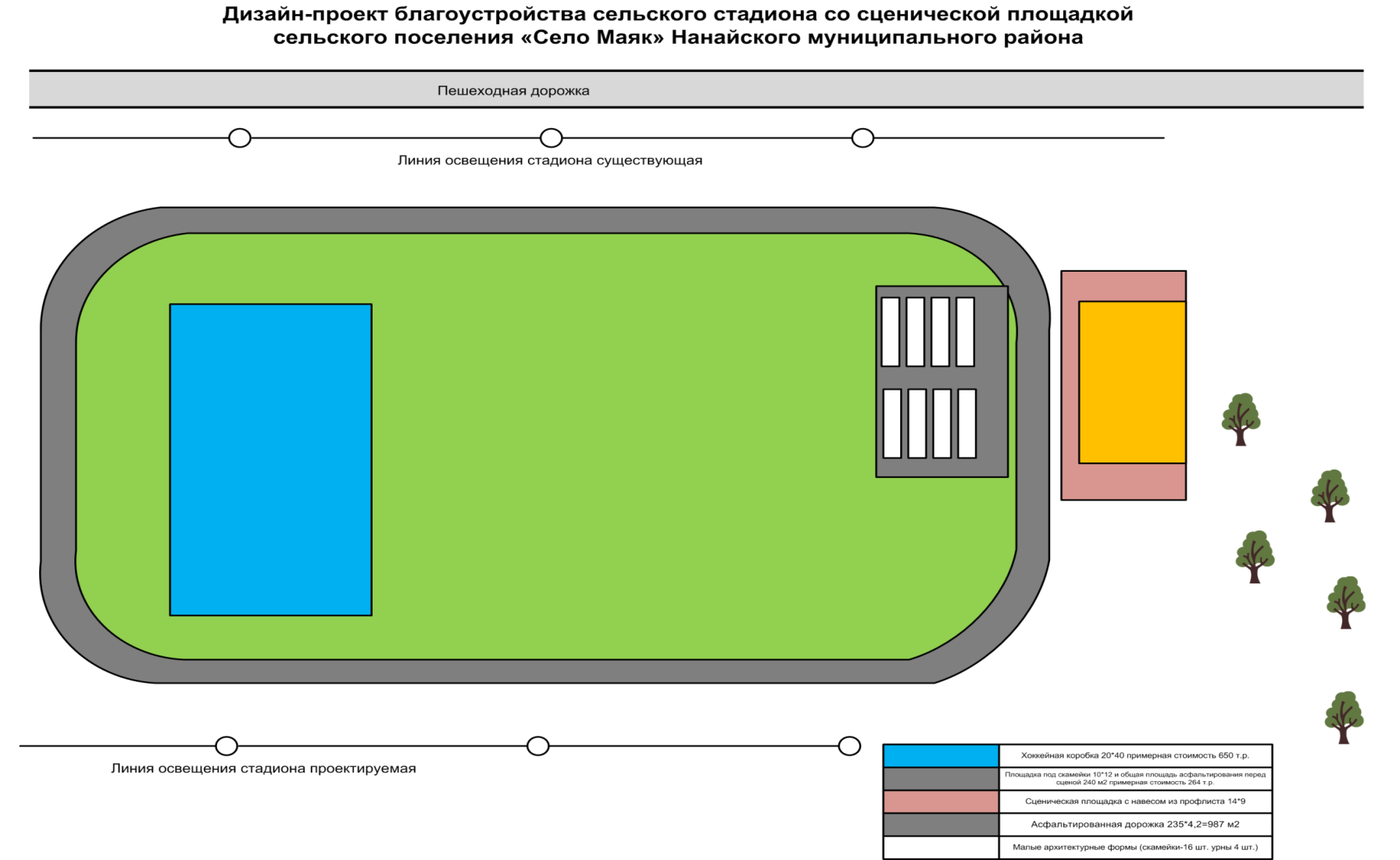 5. ОБОСНОВАНИЕ НАЧАЛЬНОЙ (МАКСИМАЛЬНОЙ)ЦЕНЫ КОНТРАКТА1. Используемый метод определения начальной (максимальной) цены контракта с обоснованием выбранного метода: Заказчиком использован проектно-сметный метод. В соответствии с ч. 9.1 ст. 22 Федерального закона от 05.04.2013 № 44-ФЗ "О контрактной системе в сфере закупок товаров, работ, услуг для обеспечения государственных и муниципальных нужд" проектно-сметный метод может применяться при определении и обосновании начальной (максимальной) цены контракта, цены контракта, заключаемого с единственным поставщиком (подрядчиком, исполнителем), на текущий ремонт зданий, строений, сооружений, помещений.2. Расчет начальной (максимальной) цены контракта в соответствии с выбранным методом обоснования1. Описательная часть:Начальная максимальная цена контракта сформирована на основании локальных сметных расчетов, составленном с требованиями государственных стандартов, действующих строительных норм и правил, ПУЭ, НПБ, технических регламентов, санитарных норм и правил в текущих ценах 2 квартала 2019 года, с применением программного продукта «Гранд-Смета»Приложения1. Локальные сметные расчеты.Дата подготовки обоснования начальной (максимальной) цены контракта  24.05. 2019 годаФ.И.О. контрактного управляющего (сотрудника контрактной службы): Мельничук Анастасия Петровна6. ПРЕДЛОЖЕНИЕ УЧАСТНИКА ЗАКУПКИ(рекомендуемая форма)Мы выражаем свое согласие на выполнение работ на условиях, предусмотренных документацией об аукционе.1.Инструкция участникам аукциона в электронной форме2.Информационная карта 3.Техническая часть4.Проект контакта5.6.Обоснование начальной (максимальной) цены контрактаПредложение участника закупки№п/пНаименование Содержание1.Муниципальный Заказчик Администрация сельского поселения «Село Маяк» Нанайского муниципального района Хабаровского края1.1.Место нахождения ЗаказчикаРоссийская Федерация, 682354, Хабаровский край, Нанайский район, с. Маяк,ул. Центральная, д.271.2.Почтовый адрес ЗаказчикаРоссийская Федерация, 682354, Хабаровский край, Нанайский район, с. Маяк,ул. Центральная, д.271.3.Контактный телефон/факсТел.   (842156) 4-78-99, 4-74-25факс  (842156) 4-78-99  1.4.Адрес электронной почтыmayak@trk.kht.ru1.5.Информация о контрактной службеКонтрактная служба отсутствует1.6Информация о контрактном управляющем, ответственном за заключение контракта или об ответственном лице контрактной службыАдминистрация сельского поселения «Село Маяк» Нанайского муниципального района Хабаровского края 682354, Хабаровский край, Нанайский район, с. Маяк,  ул. Центральная, 27.Контрактный управляющий, ведущий специалист администрации сельского поселения – Мельничук Анастасия Петровна,телефон:8(42156) 4-78-99, 8914 196 78 21; E-mail: mayak@trk.kht.ru2.Официальный сайт Единой информационной системы в сфере закупок www.zakupki.gov.ru3.Оператор электронной площадки«РТС-тендер»4.Адрес электронной площадки в информационно-коммуникационной сети «Интернет»www.rts-tender.ru5.Наименование объекта закупкиВыполнение работ по асфальтированию пешеходно-велосипедной дорожки, площадки под скамейки перед сценой на местном стадионе в сельском поселении "Село Маяк" Нанайского муниципального района Хабаровского края по адресу: Хабаровский край, Нанайский район, село Маяк, ул. Центральная, дом 27 ОКПД2- 42.11.10.1596.Способ определения поставщикаАукцион в электронной форме6.1.Идентификационный код закупки 1932714000095271401001000600142112447.Начальная (максимальная) цена контракта (цена лота)1 020 010,00 (Один миллион двадцать тысяч десять рублей 00 копеек)7.1.Общая начальная (максимальная) цена запасных частей или каждой запасной части к технике, оборудованию, и начальная (максимальная) цена единицы услуги и (или) работыНе предусмотрена7.2.Возможность оплаты по цене единицы работы, услуги, по цене каждой запасной части к технике, оборудованиюНе предусмотрена7.3.Возможность заказчика заключить контракты с несколькими участниками закупки на поставки технических средств реабилитации инвалидов, создание нескольких произведений литературы или искусства, выполнение научно-исследовательских работ либо оказание услуг в сфере образования или услуг по санаторно-курортному лечению и оздоровлению, услуг по организации отдыха детей и их оздоровления, в том числе по предоставлению путевок (с указанием количества указанных контрактов)Не предусмотрена8.Порядок формирования цены контракта Цена контракта включает в себя стоимость выполнения Работ, все затраты и издержки, в том числе затраты на транспортировку рабочих, стоимость используемых материалов, оборудования, их доставку и разгрузку, а также налоги, сборы и другие обязательные платежи, взимаемые с Подрядчика в связи с исполнением контракта9.Место доставки товара, выполнения работ, оказания услугРоссийская Федерация, 682354, Хабаровский край, Нанайский район, с. Маяк,ул. Центральная, д.2710.Сроки поставки товара или завершения работ, либо график оказания услугРаботы выполняются в один этап. Начало выполнения работ: с момента заключения контракта. Окончание выполнения работ: не позднее  15.09.2019 г.11.Условия поставки товара, выполнения работ, оказания услуг В соответствии с Технической частью12.Форма, сроки и порядок оплаты товара, работ, услуг Оплата Работ осуществляется по безналичному расчету путем перечисления Заказчиком денежных средств на расчетный счет Подрядчика, указанный в контракте. Оплата производится в 2 этапа: 1) Заказчик перечисляет Подрядчику аванс в размере 30% от суммы контракта в течении 5 календарных дней с момента подписания контракта на основании выставленного счета 2) Заказчик перечисляет 70% по факту выполнения оставшегося объема Работ в течение 15 дней на основании предоставленных Подрядчиком счета или счета-фактуры (при наличии), после подписания Сторонами акта сдачи-приемки выполненных Работ (форма № КС-2) справки о стоимости выполненных работ и затрат (форма № КС-3) и предоставления Подрядчиком счета, счета-фактуры (при наличии).13.Единые требования к участникам закупки в соответствии с ч. 1 ст. 31 Закона № 44-ФЗ.Установлены13.1.Требования в соответствии с частью 1.1. ст. 31 Закона № 44-ФЗ.отсутствие информации об участнике закупки в реестре недобросовестных поставщиков (подрядчиков, исполнителей)13.2.Дополнительные требования к участникам закупки. Перечень документов, предоставляемых участником закупки в соответствии с ч.2 ст. 31 Закона №44-ФЗНе предъявляются13.3.Ограничение участия в определении поставщика (подрядчика, исполнителя), установленное в соответствии с Федеральным законом № 44-ФЗ (согласно пункту 4 статьи 42 Федерального закона №44-ФЗ)Не установлены14.Размер обеспечения заявки на участие 1% начальной (максимальной) цены контракта – 10 200,10 руб. (десять тысяч двести рублей 10 копеек) - на специальный банковский счет, открытый поставщиком в уполномоченном банке.15.1.Платежные реквизиты для перечисления денежных средств при уклонении участника закупки от заключения контрактаБИК: 040813001расчетный счет: 40302810800003000304лицевой счет:  0522314111015.2.Порядок внесения денежных средств в качестве обеспечения заявокВ соответствии с ч. 2, ч. 8 ст. 44 Федерального закона от 05.04.2013 № 44-ФЗ «О контрактной системе в сфере закупок товаров, работ, услуг для государственных и муниципальных нужд»16.Размер обеспечения исполнения контрактаОбеспечение исполнения муниципального контракта:5% начальной (максимальной) цены контракта – 51 000,50 руб. (пятьдесят одна тысяча рублей 50 копеек)Подписанный усиленной электронной подписью документ, подтверждающий предоставление обеспечения исполнения контракта, размещается в единой информационной системе (на электронной площадке) победителем аукциона или иным участником, с которым заключается контракт при уклонении победителя от подписания контракта. Указанное требование должно быть выполнено в срок, установленный для размещения в единой информационной системе (на электронной площадке) проекта контракта, подписанного уполномоченным лицом победителя аукциона или иного участника.Исполнение контракта может обеспечиваться банковской гарантией или внесением денежных средств. Способ обеспечения исполнения контракта определяется победителем электронного аукциона или иным участником, с которым заключается контракт при уклонении победителя от подписания контракта, самостоятельно.Банковская гарантия должна соответствовать требованиям законодательства, в том числе ст. 45 Закона N 44-ФЗ, и дополнительным требованиям, утвержденным Постановлением Правительства РФ от 08.11.2013 N 1005. Банковская гарантия должна быть безотзывной и содержать:- сумму банковской гарантии, подлежащую уплате гарантом заказчику в случае ненадлежащего исполнения обязательств принципалом;- обязательства принципала, надлежащее исполнение которых обеспечивается банковской гарантией;- обязанность гаранта уплатить заказчику неустойку в размере 0,1 процента денежной суммы, подлежащей уплате, за каждый день просрочки;- условие, согласно которому исполнением обязательств гаранта по банковской гарантии является фактическое поступление денежных сумм на счет, на котором учитываются операции со средствами, поступающими заказчику;- срок действия банковской гарантии;- отлагательное условие, предусматривающее заключение договора предоставления банковской гарантии по обязательствам принципала, возникшим из контракта при его заключении;- установленный Правительством Российской Федерации перечень документов, предоставляемых заказчиком банку одновременно с требованием об осуществлении уплаты денежной суммы по банковской гарантии;- условие о праве заказчика на бесспорное списание денежных средств со счета гаранта, если гарантом в срок не более чем пять рабочих дней не исполнено требование заказчика об уплате денежной суммы по банковской гарантии, направленное до окончания срока действия банковской гарантии.Срок действия безотзывной банковской гарантии, выданной банком, должен превышать срок действия контракта не менее чем на один месяц.16.1.Реквизиты счета для внесения обеспечения исполнения контракта (в случае, если участник закупки выбрал обеспечение исполнения контракта в виде перечисления денежных средств)БИК: 040813001расчетный счет: 40302810800003000304лицевой счет: 05223141110УФК по Хабаровскому краю  (Администрация сельского поселения «Село Маяк» Нанайского муниципального района Хабаровского края) Отделение Хабаровск ОГРН 1022700812914   ОКТМО 08628428 ИНН 2714000095 КПП 27140100116.2.Порядок предоставления обеспечения исполнения контракта, требования к обеспечению, информация о банковском сопровождении контрактаВ соответствии с ч. 3, ч. 4 ст. 96 Федерального закона от 05.04.2013 № 44-ФЗ «О контрактной системе в сфере закупок товаров, работ, услуг для государственных и муниципальных нужд»  В случае если понижение НМЦК составило 25 и более процентов ниже начальной (максимальной) цены контракта, контракт заключается только после предоставления Подрядчиком обеспечения исполнения Контракта в размере, в полтора раза превышающем размер обеспечения исполнения Контракта, или информации, подтверждающей добросовестность Подрядчика на дату подачи заявки. Выбор способа соблюдения антидемпинговых мер в рамках статьи 37 Федерального закона № 44-ФЗ осуществляется Подрядчиком самостоятельно.	17.Даты начала и окончания срока предоставления участникам разъяснений положений документации об аукционеВ течение двух дней с даты поступления от оператора электронной площадки запроса о даче разъяснений положений документациидата начала: с даты публикации извещения на официальном сайтедата окончания: за три дня до окончания подачи заявок17.1.Даты и время окончания срока подачи заявок на участие11.06.2019 в 10 час. 00 минут местного времени17.2.Место подачи заявокЗаявка на участие в электронном аукционе направляется участником аукциона оператору электронной площадки (www.rts-tender.ru)17.3.Порядок подачи заявокВ соответствии с п. 4.2 части I "Инструкция участникам аукциона в электронной форме" документации об аукционе.Участник электронного аукциона вправе подать заявку на участие в электроном аукционе  в любое время с момента размещения в единой информационной системе извещения о проведении электронного аукциона до даты и времени окончания срока подачи заявок на участие в электронном аукционе.Заявка на участие в электронном аукционе направляется участником оператору электронной площадки (www.rts-tender.ru) форме электронного документа, содержащего две части заявки, предусмотренные статьей 66 Федерального закона № 44-ФЗ от 05.04.201318.Дата окончания срока рассмотрения заявок на участие в аукционе11.06.201919.Дата проведения аукциона14.06.2019Время начала проведения аукциона устанавливается оператором электронной площадки20.Возможность заказчика изменить условия контракта в соответствии с ч.18 ст. 34, пп. «б» п. 1 ч. 1 ст. 95 Закона № 44-ФЗПредусмотрена возможность заказчика по согласованию с поставщиком (исполнителем, подрядчиком) в ходе исполнения контракта изменить предусмотренные контрактом количество товаров, объем работ, услуг в соответствии с подпунктом «б» пункта 1 части 1 статьи 95 Закона № 44-ФЗ21.Условия, запреты и ограничения допуска товаров, происходящих из иностранного государства или группы иностранных государств, работ и  услуг), соответственно выполняемых и оказываемых иностранными лицамиНе установлены22.Преимущества учреждениям и предприятиям уголовно-исполнительной системыНе предоставляются23.Преимущества организациям инвалидовНе предоставляются24.Преимущества субъектам малого предпринимательстваУстановлено. УЧАСТНИК РАЗМЕЩЕНИЯ ЗАКАЗА ДОЛЖЕН СООТВЕТСТВОВАТЬ ТРЕБОВАНИЯМ ст. 4 Федерального закона от 24 июля 2007 г. № 209-ФЗ «О развитии малого и среднего предпринимательства в Российской Федерации»25.Преимущества социально ориентированным некоммерческим организациямНе предоставляются26.Преимущества участникам, привлекающим Субъекты малого предпринимательства в качестве соисполнителей, субподрядчиков для исполнения контракта (в соответствии со Статьей 30 Федерального закона № 44-ФЗ)Не предоставляется27. Преимущества участникам, привлекающим Социально ориентированные некоммерческие организации в качестве соисполнителей, субподрядчиков для исполнения контракта (в соответствии со Статьей 30 Федерального закона № 44-ФЗ)Не предоставляются28.Требования к гарантийному сроку товара, работы, услуги и (или) объему предоставления гарантий их качества, к гарантийному обслуживанию товара, к расходам на эксплуатацию товараПодрядчик гарантирует соответствие качества выполненных Работ условиям контракта. Гарантийный срок для результата Работ составляет 3 (три) года с даты подписания Сторонами Акта о приемке выполненных работ (форма № КС-2). Гарантия качества  результата Работ распространяется на всё, составляющее результат Работ28.1.Требования к предоставлению гарантии производителя и к сроку действия такой гарантииНе установлены№
п/пНаименование товаров, работ, услугЕд. изм.Кол-во1.Асфальтирование пешеходно-велосипедной дорожки, площадки под скамейки перед сценой на местном стадионе в сельском поселении "Село Маяк" Нанайского муниципального района Хабаровского края по адресу: Хабаровский край, Нанайский район, село Маяк, ул. Центральная, дом 27Условная единица1,00Вид работКод по ОКПД 2(42.11.10.159)Срок выполнения работОбъем оказания работНачальная (максимальная) цена контракта(руб.)Асфальтирование пешеходно-велосипедной дорожки, площадки под скамейки перед сценой на местном стадионе в сельском поселении "Село Маяк" Нанайского муниципального района Хабаровского края по адресу: Хабаровский край, Нанайский район, село Маяк, ул. Центральная, дом 27Не позднее 15.09.2019 В соответствии с локальным сметным расчетом и техническим заданием1 020 010,00Начальная (максимальная) цена контракта сформирована на основании локального сметного расчетаи рассчитанного базисно-индексным методом в ценах 2 квартала 2019 года.1СНиП 3.06.03-85 Автомобильные дороги. 	2СНиП 2.05.02-85 Автомобильные дороги.3СНиП 3.01.04-87 Приемка в эксплуатацию законченных строительством объектов. Основные положения.4СНиП 3.02.01-87 Земляные сооружения, основания и фундаменты.5СНиП 12-01-2004 Организация строительства6СНиП 12-03-99, ГОСТ Р 12.3.048-2002 Правила производства и приемки работ. Техника безопасности в строительстве.7ВСН 19-89 Правила приемки работ при строительстве и ремонте автомобильных дорог.8ТР 103-00 Технические рекомендации по устройству дорожных конструкций с применением асфальтобетона (взамен ВСН 14-95).9ВСН 14-91 Нормы расхода материалов на строительство автомобильных дорог и мостов.10Методические рекомендации по ремонту и содержанию автомобильных дорог общего пользования (взамен ВСН 24-88), рекомендованные к применению письмом Государственной службы дорожного хозяйства Министерства транспорта РФ от 17.03.2004 г. №ос-28/1270-ИС.11ГОСТ Р 50597-93 «Требования к эксплуатационному состоянию, допустимому по условиям безопасности дорожного движения».12ГОСТ 8267-93 «Щебень и гравий из плотных горных пород для строительных работ. Технические условия»13ГОСТ 8736-93 «Песок для строительных работ. Технические условия»14ГОСТ 9128-97 (Изм. №1 от 04.12.2000 г.; №2 от 11.06 .) Смеси асфальтобетонные дорожные, аэродромные и асфальтобетон. Технические условия.15ГОСТ 11955-82 «Битумы нефтяные дорожные жидкие. Технические условия».16ГОСТ 8736-93 «Песок для строительных работ. Технические условия»17ГОСТ 25100-2011 «Грунты. КлассификацияЗаказчикАдминистрация сельского поселения «Село Маяк» Нанайского муниципального района Хабаровского края Место нахождения: 682354, Хабаровский край, Нанайский район, с. Маяк, ул. Центральная, 27Телефон: 8 (42126) 47-4-25, 8 (42156) 47-8-99Адрес эл/почты: mayak@trk.kht.ruИНН 2714000095 КПП 271401001ОГРН 1022700812914Банк: Отделение Хабаровскр/с 40204810200000003219БИК 040813001Глава сельского поселения___________________ /А.Н. Ильин /           М.П.               «___» ____________________ 201__ г.                            Подрядчик _____________________________________Место нахождения: ___________________Почтовый адрес: __________________________________________________________Телефон/Факс: _______________________Адрес эл/почты: ______________________ИНН: _____________ КПП: ____________ОГРН ___________    ОКПО ___________Банковские реквизиты:________________________________________________________________________Р/счет ______________________________Кор/счет____________________________БИК________________________________Должность___________________ /                             /           М.П.           «___» ____________________ 201__ г.Вид работКод по ОКПД 2(42.11.10.159)Срок выполнения работОбъем оказания работНачальная (максимальная) цена контракта(руб.)Асфальтирование пешеходно-велосипедной дорожки, площадки под скамейки перед сценой на местном стадионе в сельском поселении "Село Маяк" Нанайского муниципального района Хабаровского края по адресу: Хабаровский край, Нанайский район, село Маяк, ул. Центральная, дом 27Не позднее 15.09.2019 В соответствии с локальным сметным расчетом и техническим заданием1 020 010,00Начальная (максимальная) цена контракта сформирована на основании локального сметного расчета и рассчитанного базисно-индексным методом в ценах 2 квартала 2019 года.1СНиП 3.06.03-85 Автомобильные дороги. 2СНиП 2.05.02-85 Автомобильные дороги.3СНиП 3.01.04-87 Приемка в эксплуатацию законченных строительством объектов. Основные положения.4СНиП 3.02.01-87 Земляные сооружения, основания и фундаменты.5СНиП 12-01-2004 Организация строительства6СНиП 12-03-99, ГОСТ Р 12.3.048-2002 Правила производства и приемки работ. Техника безопасности в строительстве.7ВСН 19-89 Правила приемки работ при строительстве и ремонте автомобильных дорог.8ТР 103-00 Технические рекомендации по устройству дорожных конструкций с применением асфальтобетона (взамен ВСН 14-95).9ВСН 14-91 Нормы расхода материалов на строительство автомобильных дорог и мостов.10Методические рекомендации по ремонту и содержанию автомобильных дорог общего пользования (взамен ВСН 24-88), рекомендованные к применению письмом Государственной службы дорожного хозяйства Министерства транспорта РФ от 17.03.2004 г. №ос-28/1270-ИС.11ГОСТ Р 50597-93 «Требования к эксплуатационному состоянию, допустимому по условиям безопасности дорожного движения».12ГОСТ 8267-93 «Щебень и гравий из плотных горных пород для строительных работ. Технические условия»13ГОСТ 8736-93 «Песок для строительных работ. Технические условия»14ГОСТ 9128-97 (Изм. №1 от 04.12.2000 г.; №2 от 11.06 .) Смеси асфальтобетонные дорожные, аэродромные и асфальтобетон. Технические условия.15ГОСТ 11955-82 «Битумы нефтяные дорожные жидкие. Технические условия».16ГОСТ 8736-93 «Песок для строительных работ. Технические условия»17ГОСТ 25100-2011 «Грунты. Классификация№ п/пНомер сметыНаименование сметы, работСтоимость, руб.1.б/нВыполнение работ по асфальтированию пешеходно-велосипедной дорожки на местном стадионе в сельском поселении "Село Маяк" Нанайского муниципального района Хабаровского края по адресу: Хабаровский край, Нанайский район, село Маяк, ул. Центральная, дом 27751 464,002б/нВыполнение работ по асфальтированию площадки под скамейки перед сценой на местном стадионе в сельском поселении "Село Маяк" Нанайского муниципального района Хабаровского края по адресу: Хабаровский край, Нанайский район, село Маяк, ул. Центральная, дом 27268 546,00ИТОГОИТОГО1 020 010,00